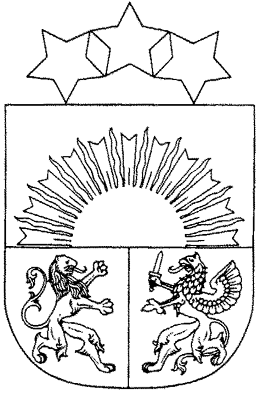 AMATAS NOVADA PAŠVALDĪBASPĀRES INTERNĀTPAMATSKOLAReģ. Nr. 4422900347„Spāres muižā” Spārē, Amatas pagastā, Amatas novadā, LV-4139Tālrunis 64170071, tālrunis 64170076, e- pasts; sparesk@inboxSPĀRES INTERNĀTPAMATSKOLASPAŠNOVĒRTĒJUMA ZIŅOJUMS2015
SATURSVISPĀRĒJS IZGLĪTĪBAS IESTĀDES RAKSTUROJUMS 	4Izglītības programmas 	5Izglītojamo skaits 	6Sociālās vides raksturojums 	8Izglītības iestādes pedagoģiskais personāls 	9Interešu izglītība 	10Izglītības iestādes budžeta nodrošinājums 	11IESTĀDES DARBĪBAS PAMATMĒRĶI UN UZDEVUMI 	12Iestādes galvenais mērķis un uzdevumi 	12Iepriekšējā gada prioritātes un konkrēti rezultāti 	13IEPRIEKŠĒJĀ VĒRTĒŠANAS PERIODA IETEIKUMU IZPILDE 	17IESTĀDES SNIEGUMS KVALITĀTES RĀDĪTĀJOS VISU JOMU ATBILSTOŠAJOS KRITĒRIJOS 	19JOMA –  Mācību saturs 	21Iestādes īstenotās izglītības programmas 	21JOMA –  Mācīšana un mācīšanās 	23Mācīšanas kvalitāte 	23Mācīšanās kvalitāte 	25Vērtēšana kā mācību procesa sastāvdaļa 	26JOMA – Izglītojamo sasniegumi 	27Izglītojamo sasniegumi ikdienas darbā 	27Izglītojamo sasniegumi valsts pārbaudes darbos 	29JOMA -  Atbalsts izglītojamajiem 	30Psiholoģiskais atbalsts, sociālpedagoģiskais atbalsts un izglītojamo drošības garantēšana (drošība un darba aizsardzība) 	30Atbalsts personības veidošanā 	32Atbalsts karjeras izglītībā 	34Atbalsts mācību darba diferenciācijai 	35Atbalsts izglītojamajiem ar speciālām vajadzībām 	36Sadarbība ar izglītojamā ģimeni 	38JOMA – Iestādes vide 	40Mikroklimats 	40Fiziskā vide 	41JOMA –  Resursi 	43Iekārtas un materiāltehniskie resursi 	43Personālresursi 	44JOMA – Iestādes darba organizācija, vadība un kvalitātes nodrošināšana 	46Iestādes darba pašvērtēšana un attīstības plānošana 	46Iestādes vadības darbs un personālapārvaldība 	48Iestādes sadarbība ar citām institūcijām 	49CITI SASNIEGUMI 	50IZGLĪTĪBAS IESTĀDES TURPMĀKĀ ATTĪSTĪBA VAJADZĪBAS 	541. VISPĀRĒJS SPĀRES INTERNĀTPAMATSKOLAS RAKSTUROJUMS.Nepilnus 20 km no Cēsīm gleznainā pakalnā atrodas Spāres muiža. Tā ir vieta, kur jau ilgstoši skan bērnu čalas. Muiža ēkas skolas funkcijas pilda kopš 1915.gada, kad šeit tika izveidota Spāres valsts patversme – 6 klašu pamatskola. Pirmā pasaules kara laikā skolā tika ierīkota lauku lazarete. No ievainojumiem kritušajiem karavīriem netālu no skolas ir uzstādīts piemiņas akmens. To uzstādīja 1935.gadā pēc Brāļu kapu komitejas lēmuma, bet teritorijas labiekārtošanas darbus veica skolēni kopā ar skolas pārzini. Kritušo karavīru piemiņa nav zudusi, katru gadu 11.novembrī skolēni uz šo piemiņas vietu dodas Lāpu gājienā, skolēni regulāri rūpējas par piemiņas vietas sakopšanu. Laika gaitā mainījušies skolas nosaukumi un apmācāmo skolēnu kontingenta statuss. No 1944.gada te bija Spāres valsts bērnu nams. 1951.gadā mācības uzsāka pirmie bērni ar garīgās attīstības traucējumiem – Spāres īpatnējā režīma bērnu namā, no 1954.gada Spāres īpatnējā režīma skola – internāts, jo šeit mācījās arī bāreņi un vecākiem atņemtie bērni. No 1969.gada Spāres palīgskola – internāts, kur mācījās tikai Cēsu rajonā dzīvojošie skolēni. 1971.gadā  skola atkal ieguva jaunu nosaukumu - Spāres internātpalīgskola,  1991. gads   - Spāres speciālā skola, 2001. gadā pārdēvēja - Spāres speciālā internātskola, 2010. gada septembrī - Spāres speciālā internātpamatskola. Ar 2013. gadu esam Spāres internātpamatskola.Otrā pasaules kara laikā skola savu darbu nav pārtraukusi. Mainījušies vairāki skolas direktori.  No 1955.gada par direktoru strādāja vairāku grāmatu autors, pieredzes bagātais skolotājs Ilgvars Freimanis. 2007.gadā tika izdota viena no viņa grāmatām „Ieskats speciālās skolas darbā”. Dāvinot grāmatas eksemplāru skolai, viņš ierakstīja: Paldies par līdzdalību šīs grāmatas starta laukuma sagatavošanā!Spāres internātpamatskola ir Amatas novada pašvaldības dibināta vispārējās pamatizglītības iestāde.   Spāres internātpamatskolā darbību veic, pamatojoties uz nolikumu, kuru apstiprina Amatas novada pašvaldība.	Lai nodrošinātu sekmīgu skolas funkciju realizāciju, tās apsaimniekošanā  ir sekojoši resursi:Zeme ar kopējo platību 82,7 ha;ēkas un palīgēkas mācību procesa realizācijai;komunālā saimniecība, kura sastāv no dzīvojamā sektora, dzeramā ūdensapgādes sistēmas, kanalizācijas sistēmas, apkures sistēmas, zemes zemēkām un pagalmiem (3,1 ha). Par komunālās saimniecības darbību atbild direktore.Palīgsaimniecība, kura sastāv no:lauksaimniecībā izmantojamās zemes 41 ha, no tā 4,1 ha augļudārzs;meži 26,3 ha, krūmāji 0,9 ha, pārējās zemes 11,4 ha;siltumnīcu sektors;lauksaimniecības tehnika un inventārs.Palīgsaimniecības galvenais uzdevums ir nodrošināt mācību programmu realizācijas iespējas.Skola apsaimnieko 23 ēkas, no tām 2 dienesta viesnīcas, 9 ēkās  notiek mācību process, un pārējās  ir saimniecības ēkas.Izglītības iestādes juridiskā adrese: “Spāres muiža”, Spāre, Amatas pagasts, Amatas novads, Latvija, LV-4139; tālrunis: 64170071. mob.t.: 28395104; mājaslapa: sparesskola.mozello.lv/  e-pasts: sparesk@inbox.lv2014./2015.mācību gadā mācības izglītības iestādē uzsāka 87 izglītojamie. Izglītības iestādē strādā 39 pedagogi un 21 tehniskais darbinieks.Izglītības iestādes vadību nodrošina direktore un 2 vietnieki. Kopš 2013.gada 15.augusta par direktori strādā Rita Bukovska. Izglītības iestādes metodisko darbu vada metodiskā padome un 3 metodiskās komisijas. 1.1. Izglītības programmasSpeciālās pamatizglītības programmas:Speciālās pamatizglītības programma izglītojamajiem ar garīgās attīstības traucējumiem. Izglītības programmas kods 21015811;Speciālās pamatizglītības programma izglītojamajiem ar smagiem garīgās attīstības traucējumiem vai vairākiem smagiem attīstības traucējumiem. Izglītības programmas kods 2101591.Profesionālās pamatizglītības programmas:Kokizstrādājumu izgatavošana, kvalifikācija Galdnieka palīgs, izglītības programmas kods 22 543 04;Būvdarbi, kvalifikācija Remontstrādnieks, izglītības programmas kods 22 582 01;Ēdināšanas pakalpojumi, kvalifikācija Pavāra palīgs, izglītības programmas kods 22 811 02;Mājturība, kvalifikācija Mājkalpotājs, izglītības programmas kods 22 814 01. Izglītojamo sadalījums atbilstoši izglītības programmām.1.2. Izglītojamo skaits.Izglītojamo skaita dinamika uz 01.09.2014. (salīdzinoši no 2011. gada)Izglītojamo skaita dinamika izglītības programmās.Pēc 3. attēla redzams, ka no 2011. gada izglītojamo skaits speciālās pamatizglītības programmā izglītojamajiem ar garīgās attīstības traucējumiem (kods 21015811) sarūk, jo novada vispārizglītojošās izglītības iestādes licencē šo programmu savās izglītības iestādēs. Savukārt speciālās pamatizglītības programmā izglītojamajiem ar smagiem garīgās attīstības traucējumiem vai vairākiem smagiem attīstības traucējumiem (kods 2101591) izglītojamo skaits pieaug. Profesionālās pamatizglītības programmās izglītojamo skaits ir svārstīgs.Izglītojamo sastāvs 2014./2015. m. g. pēc dzimuma.Izglītojamo skaits pēc sociālā stāvokļa.Lielākā daļa izglītojamo nāk no ģimenēm.Bērnu – invalīdu skaits no 2012./2013. m. g.Pieaugot izglītojamo skaitam speciālās pamatizglītības programmā izglītojamajiem ar smagiem garīgās attīstības traucējumiem vai vairākiem smagiem attīstības traucējumiem (kods 2101591), palielinās arī invalīdu skaits.1.3. Sociālās vides raksturojums.2014./2015. m. g. izglītības iestādē izglītojas 87 izglītojamie no 60 ģimenēm. 2014. gada 23. decembrī apkopotas 30 vecāku   anketas par bērnu audzināšanu un izglītošanu.  Pēc anketu rezultātiem   63% ir nepilnas ģimenes. 50% izglītojamo audzina mātes, bet 13% - tēvi.60% vecāku ir vidējā speciālā vai vidējā izglītība, 17% - augstākā izglītība un 33% ir speciālā pamatskolas izglītība. Apkopojot anketas un salīdzinot ar iepriekšējiem gadiem, secinām, ka vecāki kļūst izglītotāki un mazāk veidojas daudzbērnu ģimenes (2009. gada bija 24% 1 – 2 bērni un 76% daudzbērnu ģimenes, 2014. gadā 74% ģimenē ir 1 – 2 bērni, 26% - daudzbērnu ģimenes).1.4. Izglītības iestādes pedagoģiskais personāls2014./2015. mācību gadā izglītības iestādē strādāja 39 pedagogi, visiem iegūta pedagoģiskā augstākā izglītība un izieti B kursi, lai strādātu speciālā izglītībā. Tai skaitā 8 pedagogi ir speciālās izglītības pedagogi. Visu pedagogu mācāmais priekšmets atbilst pedagoga izglītībai. Pedagogu skaits uz 2014./2015. m. g.Pedagogu izglītībaIzglītības iestādes pedagoģisko darbinieku vecums.Izglītības iestādes pedagoģisko darbinieku pedagoģiskais darba stāžs1.5. Interešu izglītība.Spāres internātpamatskola piedāvā rehabilitācijas un korekcijas nodarbības:peldēšanas nodarbības;ritmika;logopēdija;ārstnieciskā vingrošana.58 izglītojamie apmeklē logopēdijas nodarbības.53 izglītojamie apmeklē ārstnieciskās vingrošanas nodarbības un 13 izglītojamie - peldēšanas nodarbības.Interešu izglītības nodarbības:dejošana;teātris;mūzika;sports;čaklās rokas;kulinārija;kokgriešana;runas māksla.Izglītojamo skaits interešu izglītības pulciņos 2014./2015. m. g.Visi izglītības iestādes izglītojamie, kuri iegūst  izglītību pamatizglītības programmā izglītojamiem ar garīgās attīstības traucējumiem (programmas kods 21015811), apmeklē kādu no izglītības iestādē piedāvātajiem interešu izglītības pulciņiem.1.6. Izglītības iestādes budžeta nodrošinājums.Izglītības iestādes izglītības programmu īstenošana un iestādes uzturēšana tiek finansēta no Valsts budžeta Ministru kabineta noteiktā kārtībā. Izglītības iestādes budžeta izdevumu tāme tiek skatīta un apstiprināta Amatas novada domē.Papildus finansēšanas avoti ir :Amatas novada pašvaldība;ziedojumi un dāvinājumi no juridiskām  personām;ar dažādu projektu palīdzību piesaistītie līdzekļi;ieņēmumi no skolas saimnieciskās darbības.2013.gada augusta – 2014. gada februārim  realizēts Latvijas –Šveices sadarbības projekts “Atbalsts ugunsdrošības pasākumiem pašvaldības vispārējās izglītības iestādēs”, kuras rezultātā zēnu un meiteņu internātos  ievilkta automātiskās ugunsgrēka atklāšanas un trauksmes signalizācijas  sistēmas ar izgaismotu izeju un evakuācijas kustības virzienu norādītājzīmēm. Kopējā projekta summa 10 968, 56 eiroERAF projekta „Spāres  speciālās internātpamatskolas infrastruktūras uzlabošana”, kuras rezultātā tika veikta invalīdu uzbrauktuves un ieejas mezgla izbūve izglītības iestādē, iegādāts mikroautobuss Volkswagen Crafter, kurš aprīkots ar ratiņkrēslu pacēlāju un drošības sistēmu, kas ļauj pārvadāt invalīdus. Kopējā projekta summa 67405,87 LsIzglītības iestādē regulāri notiek finanšu līdzekļu paškontrole un pārbaudes, pārkāpumu finanšu izlietošanā nav.Izglītības iestādei neapmaksātu rēķinu, ilgstošu finansiālu saistību (kredīti, līzingi, u.t.t.) nav.Finanšu resursi ir pietiekoši izglītības programmu realizēšanai, izglītības ēku uzturēšanai, tās darbības nodrošināšanai, materiālitehniskās bāzes atjaunošanai un papildināšanai.2. IESTĀDES DARBĪBAS PAMATMĒRĶI UN UZDEVUMI.2.1. Iestādes galvenais mērķis un uzdevumi.Skolas darbības mērķis ir veidot izglītības vidi, organizēt un īstenot izglītošanas procesu, kas nodrošinātu valsts speciālās pamatizglītības mērķu un uzdevumu izpildi un īstenotu Speciālās izglītības attīstības koncepciju,Skolas darbības pamatvirziens ir izglītojošā darbība, ārstnieciski profilaktiskā un pedagoģiskā korekcija izglītojamiem ar speciālām vajadzībām.Skolas uzdevumi:veicināt katra izglītojamā personības harmonisku veidošanos un attīstību;sagatavot izglītojamos darbam dzīvei sabiedrībā un izglītības turpināšanai vai nodrošināt (iespēju robežās) praktiskai dzīvei nepieciešamo zināšanu un prasmju  apguvi;sekmēt izglītojamā atbildīgu attieksmi pret sevi, ģimeni, līdzcilvēkiem, savu tautu un Latvijas Republiku;radīt iespējas un apstākļus izglītojamiem ar garīgās attīstības traucējumiem iegūt viņa veselības stāvoklim, spējām  un attīstības līmenim atbilstošu izglītību, kā arī profesionālo pamatizglītību;sekmēt katra bērna vispusīgu attīstību, vienlaikus nodrošinot attīstības traucējuma vai saslimšanas iespējami maksimālu pedagoģisko, psiholoģisko un medicīnisko korekciju un kompensēšanu;nodrošināt vispusīgu pedagogu atbalsta personāla un bērnu vecāku vai personu, kas realizē vecāku varu, sadarbību izglītojamo izpētē, lai noteiktu katra bērna izglītošanas, ārstēšanas korekcijas darba mērķus un uzdevumus, veicinot savlaicīgu bērnu rehabilitāciju un sekmēt integrāciju vispārējās izglītības iestādēs; sadarboties ar vispārējās un profesionālās izglītības iestādēm, kurās mācās izglītojamie ar garīgās attīstības traucējumiem, un pēc attiecīgo skolu pieprasījuma konsultēt izglītojamos, pedagogus un vecākus;regulāri sadarboties ar Valsts un pašvaldību pedagoģiski medicīnisko komisiju;izvēlēties izglītošanas darba metodes un formas atbilstoši skolā realizējamām izglītības programmām, bērnu veselības stāvoklim un attīstības līmenim; organizēt izglītošanas procesu atbilstoši Izglītības likumam, Vispārējās izglītības likumam, Profesionālās izglītības likumam, Bērnu tiesību aizsardzības likumam, Bērnu tiesību aizsardzības konvencijai, Bērnu tiesību deklarācijai un citiem normatīvajiem aktiem, kas regulē skolu darbību.2.2. Iepriekšējā gada prioritātes un konkrēti rezultāti.2013./2014. māc.g.Pamatjoma - Mācību satursPrioritātes: Akreditēt profesionālās pamatizglītības programmas;Izvērtēt izglītības iestādes izglītības programmu atbilstību valsts izglītības standartu prasībām;Izstrādāt mācību priekšmetu programmas pa pakāpēm izglītojamajiem ar smagiem garīgās attīstības traucējumiem vai vairākiem smagiem attīstības traucējumiem.Rezultāti: 2013. gada novembrī akreditētas profesionālās izglītības programmas:Kokizstrādājumu izgatavošana, kvalifikācija Galdnieka palīgs, izglītības programmas kods 22 543 04;Būvdarbi, kvalifikācija Remontstrādnieks, izglītības programmas kods 22 582 01;Ēdināšanas pakalpojumi, kvalifikācija Pavāra palīgs, izglītības programmas kods 22 811 02;Mājturība, kvalifikācija Mājkalpotājs, izglītības programmas kods 22 814 01.Pedagogi iepazinās ar jaunajiem MK noteikumiem Nr. 530, kuri stājās spēkā  2013. gada augustā un izstrādāja atbilstoši standartam mācību programmas.Pamatojoties uz 2014. gada janvārī publicētajām un  VISC izstrādātajām paraugprogrammām, pedagogi speciālās pamatizglītības programmas izglītojamajiem ar smagiem garīgās attīstības traucējumiem vai vairākiem smagiem attīstības traucējumiem klašu skolotāju un internāta skolotāju metodiskājā komisijas sēdē iepazinās ar šīm programmām.  Vadoties pēc paraugprogrammām, izstrādāja individuālos plānus izglītojamajiemPamatjoma – Mācīšana un mācīšanāsPrioritāte:Aktualizēt izglītojamo mācību sasniegumu vērtēšanas kārtību;Veicināt izglītojamajiem balstītu jēgpilnu mācību procesu, kurā mācību satura apguve saistīta ar praktisko dzīves darbību.Rezultāti: Metodiskās komisijas vienojās par izglītojamo darba vērtēšanas kārtību. Atbilstoši normatīvajiem aktiem izstrādāta Spāres internātpamatskolas izglītojamo mācību sasniegumu vērtēšanas kārtība. Tā apstiprināta 2013. gada 28. oktobrī pedagoģiskā padomes sēdē Nr. 2. Ar vērtēšanas kārtību iepazīstināti gan izglītojamie, gan viņu vecāki.Notika vairāki izglītojoši pasākumi, pēcpusdienas, kur skolēni savas teorētiskās zināšanas varēja pielietot praktiskajā dzīves darbībā.Pamatjoma – Atbalsts izglītojamajiemPrioritātes: Izveidot izglītojamo pašpārvaldi;Izveidot Izglītības iestādes padomi;Izglītības iestādē organizēt drošības pasākumus, izglītojot izglītojamos un pedagogus par rīcību ekstremālās situācijās;Rezultāti: Izveidota Spāres internātpamatskolas izglītojamo pašpārvalde. Izstrādāts reglaments. Notikušas 6 sanāksmes. Izglītojamo pašpārvalde noorganizēja Valentīndienas pasākumu, izteikusi savus ierosinājums izglītības iestādes darbības uzlabošanai.Izveidota Spāres internātpamatskolas izglītības iestādes padome. Izstrādāts tās darbības reglaments un darba plāns. Notikušas 2 sanāksmes. Vecāki izteikuši savus ierosinājumus izglītības iestādes darbības uzlabošanai.Izglītības iestāde iesasitījās Amatas novada organizētajā konkursā „Droša skola”. Mēnesī reizi notika ar drošību saistītas izglītojošas aktivitātes. Izglītojamie piedalījās kopējā Amatas novada skolu noslēguma pasākumā Amatas pamatskolā.Pamatjoma – Iestādes videPrioritāte: Aktualizēt drošības noteikumusRezultāti: Aktualizēti drošības noteikumiDrošības noteikumi par drošību mācību kabinetos un telpās, kurās ir iekārtas un vielas, kas var apdraudēt izglītojamo drošību un veselību.Drošības noteikumi par ugunsdrošību.Drošības noteikumi par elektrodrošību.Drošības noteikumi par pirmās palīdzībass sniegšanu.Drošības noteikumi par drošību ekskursijās; pārgājienos un pastaigās.Drošības noteikumi par  drošību citos izglītības iestādes organizētajos pasākumos.Drošības noteikumi par drošību sporta sacensībās un nodarbībās.Visi izglītojamie ir iepazinušies ar drošības noteikumiem un parakstījušies drošības instruktāžā. Iekšējās kārtības un drošības noteikumi pieejami visiem skolotāju istabā.Pamatjoma – ResursiPrioritātes:Piesaistīt darbam nepieciešamos pedagoga resursus;Veikt remontu zēnu internātā;Izveidot un labiekārtot skolotāju istabu.Rezultāti:Darbā pieņemti divi internāta skolotāji, psihologs. Grūtības sagādāja piesasitīt sociālo pedagogu, jo neviens pedagogs nevēlas strādāt pusslodzi, līdz ar to sociālā pedagoga vieta palika vakancē. Neizdevās arī atrast līnijdeju skolotāju.Zēnu internātā veikts kosmētiskais remonts, pārvilkta elektroinstalācija, ievilkta ugunsdrošības sistēma, atjaunotas gultas un iegādāti jauni skapji.Decembra mēnesī izremontēta un labiekārtota mūsdienīga skolotāju istaba. Šinī telpā atrodas divi datori, skeneris, kopētājs, nodrošināts interneta pieslēgums. Izvietoti informācijas stendi un iekārtota atpūtas zona.Pamatjoma – Izglītības iestādes darba organizācija, vadība un  kvalitātes nonodrošināšanaPrioritātes:Organizēt pedagogiem informatīvas apspriedes un pieredzes apmaiņas pasākumus;Veikt izglītības iestādes darbības pamatjomu detalizētu izvērtēšanu.Rezultāti:Ieviestas regulāras skolotāju sanāksmes. Tās notiek katra mēneša pirmajā un otrajā pirmdienā. Katra mēneša pirmajā pirmdienā notiek speciālās pamatizglītības programma izglītojamjiem ar smagiem garīgās attīstības traucējumiem vai vairākiem smagiem attīstības traucējumiem pedagogu sanāksme un katra mēneša otrajā pirmdienā – sākumskolas, pamatskolas un internāta skolotāju sanāksme. Šinīs sanāksmēs tiek pārrunāti aktuālie jautājumi, izveidots mēneša darba plāns. Sanāksmes tiek protokolētas.Mācību gada sākumā tika veikta izglītības iestādes darbības jomu vispārīga vērtēšana. Oktobra pedagoģiskā padomes sēdē direktore iepazīstināja pedagogus ar iegūtajiem rezultātiem. Izveidoja pedagogu darba grupas detalizētai jomu izvērtēšanai. Darba grupas līdz janvārim veica jomu pašnovērtēšanu un iesniedza rezultātus direktorei. Direktore marta pedagoģiskā padomes sēdē iepazīstināja pedagogus ar izglītības iestādes darbības jomu pašizvērtējumu. Darba grupas līdz septembrim izstrādāja konkrētās jomas attīstības prioritātes. Pamatojoties uz tām izstrādāts izglītības iestādes pašnovērtējuma ziņojums un attīstības plans.3. IEPRIEKŠĒJĀ VĒRTĒŠANAS PERIODA IETEIKUMU IZPILDE.Iepriekšējā vērtēšanas perioda (kopš 2009. gada marta līdz šim brīdim) izglītības iestāde veikusi uzlabojumus un strādājusi pie ekspertu komisijas rekomendāciju izpildes. IESTĀDES SNIEGUMS KVALITĀTES RĀDĪTĀJOS VISU JOMU ATBILSTOŠAJOS KRITĒRIJOS.2013./2014. māc g.  veikta izglītības iestādes vispārēja jomu vērtēšana.  Izveidotas darba grupas, kurās iesaistīti visi izglītības iestādes  pedagogi. Darba grupas veica detalizētu jomu analīzi.  Pedagogi veica anketēšanu, intervijas, izpēti, dokumentu un materiālu analīzi, izglītības  telpu, teritorijas apsekošanu. Rezultātā darba grupas apzināja katras jomas stiprās puses un tālākās attīstības vajadzības. Līdz 2014. gada septembrim izstrādāja katras jomas prioritāšu īstenošanas plānu no 2014./2015. – 2016./2017. mācību gadam.2015. gada janvārī tika veikta atkārtota izglītības iestādes pamatjomas vispārējā vērtēšana.Veicot atkārtotu izglītības iestādes pamatjomu vērtēšanu pēc pedagogu iesaistīšanas izglītības iestādes darbības pašnovērtēšanā un turpmāko prioritāšu plāna sastādīšanā, vērojami pozitīvāki vērtējumi. Pedagogi ir kompetentāki.4.1 Joma –  Mācību saturs.4.1.1.Iestādes īstenotās izglītības programmas.07.01.2015. uz IKVD nosūtīts iesniegums par izglītības iestādes reģistrācijas apliecības un izglītības programmu licenču nomaiņu sakarā ar izglītības iestādes juridiskās adreses maiņu.Ar 2014. gada septembri izglītības iestāde realizē speciālās pamatizglītības programmu izglītojamajiem ar smagiem garīgās attīstības traucējumiem vai vairākiem smagiem attīstības traucējumiem paraugprogrammā piedāvāto otro variantu.Mācību priekšmetu pedagogi pārzina mācību priekšmetu standartus, izprot mācību priekšmeta standartā izvirzītos mērķus, uzdevumus un saturu, vērtēšanas formas un kārtību. Pedagogi ņemot vērā speciālās pamatizglītības ieteicamās paraugprogrammas izstrādā savas mācību priekšmetu programmas.  Katrā mācību priekšmetā katrā klasē ir izstrādāti mācību vielas tematiskie plāni, kas satur informāciju par stundu tēmām, apguves laiku un pārbaudes formu. Plānojot darbu, pedagogi respektē izglītojamo spējas. Speciālās pamatizglītības programmā izglītojamajiem ar smagiem garīgās attīstības traucējumiem vai vairākiem smagiem attīstības traucējumiem izstrādāti individuāli plāni katram izglītojamajam katrā mācību priekšmetā. Ar individuālajiem plāniem  iepazīstina vecākus.Plāni tiek izskatīti un saskaņoti mācību gada sākumā 1. semestrī un 2. semestra sākumā. Tematiskie plāni periodiski tiek pārskatīti un veiktas nepieciešamās korekcijas. Izglītības iestāde   plāno pārbaudes darbu grafiku katram semestrim, tas atrodas skolotāju istabā. Pārbaudes darbi tiek plānoti, ievērojot   MK noteikumus.Priekšmeta skolotāja prombūtnes laikā mācību stundas tiek aizvietotas.Izglītības iestādē izveidota metodiskā padome, tās uzdevums ir vadīt metodisko darbu izglītības iestādē. Darbojas trīs metodiskās komisijas: speciālās pamatizglītības programmas izglītojamiem ar smagiem garīgās attīstības traucējumiem vai vairākiem smagiem attīstības traucējumiem klašu skolotāju un internāta skolotāju metodiskā komisija;sākumskolas un pamatskolas metodiskā komisija;internāta skolotāju metodiskā komisija.Metodisko komisiju vadītāji veiksmīgi pārrauga mācību priekšmetu programmu izvēli un izstrādi. Iepazīstina pedagogus ar jaunāko informāciju, atbalsta pedagogu atbilstošu kursu un semināru apmeklēšanu, tā radot iespēju pedagogiem papildināt savas zināšanas konkrētās jomās.Metodisko komisiju sanāksmēs regulāri notiek mācību izvērtēšana. Metodisko komisiju vadītāji apmeklē novada metodisko apvienību sanāksmes. Tiek plānotas un realizētas metodiskās dienas, lai iepazītos ar citu izglītības iestāžu pieredzi. Pēdējos trīs gados esam bijuši Pelču internātpamatskolā – attīstības centrā, Kokneses internātpamatskolā – attīstības centrā, Dzirciema internātpamatskolā. Mūsu izglītības iestādē viesojušies Raiskuma sanatorijas internātpamatskolas, Stiklu internātpamatskolas Valmieras vājdzirdīgo skolas pārstāvji, Zviedru kolēģu delegācija.Izglītības iestāde nodrošina izglītības programmu īstenošanai atbilstošu mācību literatūru un materiāli tehnisko bāzi. Ar direktores rīkojumu tiek apstiprinātas nākamā mācību gada mācību grāmatu saraksts.Izglītības iestādes stiprās puses:izglītības iestāde ir licencētas un  veiksmīgi īsteno 6 licencētas speciālās izglītības programmas;pedagogi veiksmīgi izmanto mācību priekšmetu paraugprogrammas un aktīvi iesaistās jaunu programmu izstrādē;iestāde realizē speciālās pamatizglītības programmu izglītojamajiem ar smagiem garīgās attīstības traucējumiem vai vairākiem smagiem attīstības traucējumiem paraugprogrammā piedāvāto otro variant;notiek regulāra mācību izvērtēšana metodisko komisiju sanāksmēs.Vērtējums – 4 (ļoti labi)4.2. Joma –  Mācīšana un mācīšanās.4.2.1. Mācīšanas kvalitāte.Pedagoga izglītība nepārtraukta zināšanu un prasmju pilnveidošana tālākizglītības ceļā rada iespēju sekot mūsdienu tendencēm un prasībām mācīšanā speciālajā izglītībā. Izglītības iestādes pedagogi zina gan tradicionālas, gan interaktīvās mācību metodes un darba formas un aktīvi tās pielieto mācību procesā, pielāgojot tās atbilstoši izglītojamo vecumam, spējām un veselības stāvoklim. Pedagogi izprot mācību priekšmeta specifiku un saturu, kas atspoguļojas tematiskajos plānos. Mācīšanas kvalitāte tiek uzraudzīta, vērojot mācību stundas, analizējot tās. Izglītības iestādē tiek veicināta un atbalstīta mācību stundu savstarpējā vērošana un analīze.  Vērojot  stundas, var secināt, ka pedagogi mācību procesu saista ar reālo dzīvi, cenšas savu priekšmetu mācīt ar praktisku ievirzi.Izglītības iestādē darbojas kabinetu sistēma. Klases telpas aprīkotas atbilstoši prasībām un piemērotas mācību procesa realizācijai saskaņā ar mūsdienu aktualitātēm. Pedagogiem  ir iespēja izmantot jaunākās tehnoloģijas. Nepārtraukti tiek papildināti materiāli tehniskā bāzē arodpriekšmetu programmu realizācijai. Arī izglītojamajiem ar smagiem garīgās attīstības traucējumiem klašu telpas aprīkotas tā, lai nodrošinātu mācību procesu atbilstoši viņu veselības stāvoklim. Visi pedagogi aktīvi darbojas metodiskajās komisijās. Mācību stunda tiek organizēta tā, lai atvēlētu laiku mājas darbu atkārtošanai un mācību vielas nostiprināšanai, ņemot vērā izglītojamo ar garīgās attīstības traucējumiem domāšanas, atmiņas un uztveres īpatnības. Mājas darbu sagatavošanā sadarbojas mācību priekšmetu un internāta skolotāji, veidojot izglītojamos pastāvīga darba iemaņas. Gandrīz visi izglītojamie atzīst, mājas darbu apjoms ir optimāls, tie tiek savlaicīgi izlaboti un izskaidroti. Visu mācību priekšmetu programmu īstenošanā tiek plānota un realizēta mācību procesa saikne ar reālo dzīvi un mūsdienu aktualitātēm, tiek organizētas mācību ekskursijas uz uzņēmumiem, apmeklētas izstādes, akcentējot karjeras iespējas. Mācību process nodrošina izglītojamajam iespēju teorētiskās zināšanas pārvērst praktiskās darbības pieredzē.Pedagogu skaidrojums un stāstījums ir saprotams, pārdomāts, plānveidīgs, piemērots mācāmo priekšmetu tēmai un atbilstošs izglītojamo vecumam un attīstības līmenim, par ko liecina gandrīz visi aptaujātie izglītojamie.Mācīšanas process dod iespēju izglītojamajiem iesaistīties sava darba vērtēšanā.Izglītojamie atbilstoši savām spējām piedalās valsts mēroga organizētajos speciālo un vispārizglītojošo skolu sporta sacensībās, pašdarbības pasākumos un konkursos.Ar 2014./2015. māc.g. izglītības iestāde izmanto skolvadības sistēmu Mykoob. Žurnāli tiek aizpildīti atbilstoši normatīvajos aktos noteiktajai kārtībai. Žurnālu aizpildīšanu uzrauga direktores vietniece izglītības jomā, veicot ierakstus žurnāla pārbaudes lapās.Audzēkņu mācību praksi organizē atbilstoši normatīvo aktu prasībām – sagatavoti mācību prakses dokumenti, tiek sniegts atbalsts prakses vietu nodrošinājumā, nozīmēts prakses vadītājs un noslēgti atbilstoši prakses līgumi. Audzēkņus iepazīstina ar mācību prakses dokumentu noformēšanas prasībām un prakses uzdevumiem. Prakses uzdevumi un vērtējumi tiek ierakstīti prakses dienasgrāmatā. Prakses beigās notiek prakses aizstāvēšana.Mācību prakses norise un prakses uzdevumu izpilde notiek atbilstoši prakses programmai. Notiek prakses programmas izpildes kontrole, analīze. Prakses uzņēmums sniedz izglītojamā prakses raksturojumu.Izglītības iestādes stiprās puses:optimāls mācību procesa nodrošinājums balstīts uz pedagogu daudzveidīgo mācību metožu pielietojumu;pedagogi vada mācību procesu, ņemot vērā katra izglītojamā individuālās īpatnības, ievērojot apmācības diferencēšanu un individualizāciju;mācību stundās iespējams izmantot mūsdienīgus mācību līdzekļus un informācijas tehnoloģijas;sekmīgi tiek izmantots “pedagoga palīgs” kā resurss;veiksmīga priekšmetu pedagogu un internāta skolotāju sadarbība mācīšanas procesā.Vērtējums –  4 (ļoti labi)4.2.2. Mācīšanās kvalitāte.Mācību procesa organizācijai un mācīšanās kvalitātes nodrošināšanai pedagogi mērķtiecīgi organizē ikdienas mācību darbu, pieprasa izglītojamajiem ievērot skolas iekšējās kārtības noteikumus. Savos priekšmetos vairums pedagogu rosina izglītojamos mācīties atbilstoši spējām un veselības stāvoklim, palīdz izglītojamajiem rast motivāciju mācīties.Izglītojamie labprāt izmanto izglītības iestādes piedāvātās iespējas – datorklasi, sporta zāli, bibliotēku, konsultācijas, pulciņus un rehabilitācijas nodarbības.Izglītības iestādes dienas režīmā ir atvēlēts laiks mājas darbu izpildei (vakara mācības). Internāta skolotāji šajā laikā sniedz palīdzību un konsultācijas mājas darbu izpildē.Izglītojamo pašapziņas celšanai un motivācijai izglītoties, katra semestra noslēgumā izglītojamie par apzinīgu, kvalitatīvu un godprātīgu mācību darbu, sabiedrisko darbu, panākumiem sportā saņem pateicības rakstus un veicināšanas balvas no administrācijas.Lielākā daļa izglītojamo aktīvi piedalās mācību procesā, taču ir izglītojamie, kuriem nepieciešama papildus motivācija, ir uzvedības problēmas. Lielāka līdzdalības par mācīšanās procesa norisi  ir arodklašu audzēkņiem.Izglītības iestādē sistemātiski un mērķtiecīgi tiek apkopota informācija par katra izglītojamā mācību sasniegumiem un veidota skolēnu izaugsmes datu bāze (korekcijas mape). Šī informācija tiek regulāri analizēta un rezultāti izmantoti turpmākajam darbam.Izglītojamajiem tiek piedāvātas konsultācijas vielas nostiprināšanai, pārbaudes darbu rezultātu uzlabošanai. Izglītojamie tās apmeklē atbilstoši konsultāciju grafikam.Liela uzmanība tiek veltīta izglītojamo kavējumiem. Izglītības iestādē izstrādāta izglītojamo mācību stundu kavējumu uzskaite. Analizē kavējumu iemeslus un veic pasākumus kavējumu novēršanai, nepieciešamības gadījumos sadarbojoties ar pašvaldību sociālās palīdzības dienestiem.Izglītojamie prot strādāt grupās, pedagogu rosināti, palīdz cits citam mācību procesā. Izglītības iestādes stiprās puses:organizētas vakara mācības internāta skolotāju vadībā;izglītības iestādē tiek lietota vienota izglītojamo izaugsmes dinamikas datu bāze;izglītojamie uzrāda labus panākumus konkursos, sportā;regulāri uzskaita izglītojamo kavējumus, tos analizē.Vērtējums – 3 (labi)4.2.3. Vērtēšana kā mācību procesa sastāvdaļa.  Izglītības iestādē  ir izstrādāta un darbojas „Spāres internātpamatskolas izglītojamo mācību sasniegumu vērtēšanas kārtība.” Izglītojamajiem un vecākiem ir zināma izglītības  izstrādāta izglītojamo mācību sasniegumu vērtēšanas kārtība. Pedagogi ievēro vienotu vērtēšanas sistēmu.Izglītojamajiem ar smagiem vai vairākiem smagiem attīstības traucējumiem izveidota atbilstoši aprakstoša vērtēšana, kura apstiprināta metodiskajā komisijā un iestrādāta Spāres internātpamatskolas kārtībā par izglītojamo mācību sasniegumu vērtēšanu.Pedagogi plāno un saskaņo ar administrāciju pārbaudes darbus grafiku semestrim. Pārbaudes darbu grafiks atrodas skolotāju istabā. Pēc nepieciešamības, saskaņojot ar administrāciju, pedagogs var veikt izmaiņas pārbaudes darbu grafikā. Pirms pārbaudes darba pedagogs iepazīstina izglītojamos ar vērtēšanas kritērijiem. Pēc pārbaudes darba pedagogs pamato izglītojamā darba vērtējumu, analizē pieļautās kļūdas. Vērtēšana izglītības iestādē ir sistemātiska. Par to liecina dokumentācija - klašu žurnāli, izglītojamo dienasgrāmatas, pārbaudes darbu rezultātu analīze, sekmju izraksti vecākiem, sekmju kopsavilkumi semestra beigās, mācību gada atskaites.Izglītības iestādes darbības stiprās puses: izglītības iestādē ir izstrādāta un darbojas izglītojamo mācību sasniegumu vērtēšanas kārtība;izglītības iestādē ir vienoti izglītojamā izpētes materiāli, kuros redzama mācību sasniegumu, prasmju un iemaņu dinamika;notiek regulāra sazināšanās starp izglītības iestādi un vecākiem .Vērtējums – 3 (labi)4.3. Joma – Izglītojamo sasniegumi.4.3.1. Izglītojamo sasniegumi ikdienas darbā.Izglītības iestādē ir noteikta kārtība  izglītojamo sasniegumu vērtēšanā, uzskaitē, analīzē, kuru ievēro visi pedagogi. Izglītojamo sasniegumu uzskaite tiek veikta izglītojamo sekmju uzskaites dokumentos, bet analīze - izglītības iestādes pedagoģiskajās padomes sēdēs un metodisko komisiju sanāksmēs. Analīzes rezultāti tiek izmantoti mācību priekšmetu programmu veidošanā nākamajam darba posmam.Vecāki sava bērna sekmes var iepazīt elektroniskajā žurnālā. Regulāri tiek izmantotas iespējas prezentēt izglītojamo praktiskos darbus izglītības iestādē, novadā, valstī. Izglītojamo sasniegumi ikdienas darbā tiek analizēti divas reizes mācību gada laikā pedagoģiskās padomes sēdēs.5. – 9. klašu izglītojamo sasniegumi2011./2012. mācību gadā salīdzinot ar 2013./2014. mācību gaduKopējais vidējais vērtējums salīdzinoši trijos mācību gados nemainās. Kopējais vidējais vērtējums virs 6 ballēm ir mācību priekšmetos, kuros skolēni var radoši izpausties – vizuālajā mākslā, mūzika, literatūrā, sportā un mājturībā un tehnoloģijā.Nepietiekams vērtējums nav nevienam izglītojamajam. Darba devēji ir iesaistīti izglītojamo prakses novērtēšanā, veikti ieraksti prakses dienasgrāmatā un prakses raksturojumā.Izglītības iestādes darbības stiprās puses: izglītības iestādē ir iespējams saņemt konsultācijas visos mācību priekšmetos;izglītojamajiem ir zināma mācību sasniegumu vērtēšanas kārtība, kritēriji, uzskaite, sasniegumu uzlabošanas iespējas.Vērtējums – 3 (labi)4.3.2. Izglītojamo sasniegumi valsts pārbaudes darbos.Pamatizglītības posmā izglītojamie ar garīgās attīstības traucējumiem no valsts pārbaudījumiem ir atbrīvoti. Izglītojamie kārto tikai izglītības iestādes  pārbaudes darbus mācību priekšmetos pēc saskaņota grafika. Profesionālo pamatizglītības programmu audzēkņi kārto profesionālās kvalifikācijas eksāmenus. Piedāvātajās tabulās apkopoti profesionālās kvalifikācijas eksāmenu rezultāti:Kvalifikācijas eksāmenu rezultāti 3 gadu griezumā2011./2012. mācību gadā CPKE nekārtoja neviens izglītojamais. Kopumā kvalifikācijas eksāmenu vidējais vērtējums ir 8 balles, kas ir optimāls līmenis.  Desmit gadu griezumā CPKE nav nokārtojis tikai viens izglītojamais. Izglītības iestādes darbības stiprās puses: izglītības iestādē notiek mērķtiecīga audzēkņu sagatavošana profesionālās kvalifikācijas eksāmenu kārtošanā;eksāmenu kārtošanā audzēkņi uzrādījuši ļoti labus rezultātus.Vērtējums – 4 (ļoti labi)4.4. Joma - Atbalsts izglītojamajiem.4.4.1. Psiholoģiskais atbalsts, sociālpedagoģiskais atbalsts un izglītojamo drošības garantēšana (drošība un darba aizsardzība).Izglītības iestāde sadarbojas ar pašvaldību sociālajiem dienestiem. Regulāri tiek apzinātas izglītojamo psiholoģiskās un sociālās vajadzības. Nepieciešamo informāciju apkopo izglītības iestādes atbalsta personāls.Izglītības iestādē īpašu uzmanību pievērš jauno izglītojamo adaptācijas procesam. Izglītības iestādē ir iespēja saņemt psiholoģisku atbalstu no izglītības psihologa. Izglītības iestādes atbalsta personāls saskaņoti darbojas izglītojamo problēmu jautājumu risināšanā. Izglītības iestādes speciālisti un administrācija sniedz konsultācijas arī potenciālajiem izglītības iestādes izglītojamo vecākiem un sociālajiem dienestiem par darbu ar bērniem ar speciālajām vajadzībām.Izglītojamie tiek iepazīstināti ar skolas iekšējās kārtības noteikumiem un drošības instrukcijām atbilstoši MK noteikumiem. Izglītības iestādē izglītojamajiem saprotamā veidā un formā atbilstoši izglītojamo speciālajām vajadzībām ir izstrādāti skolas iekšējās kārtības un drošības noteikumi par uzvedību un drošību mācību telpās, drošību noteiktu instrumentu un tehnikas lietošanā, rīcību bīstamās un ārkārtas situācijās ,uzvedību ārpusskolas pasākumos, sporta sacensībās, ekskursijās un pārgājienos, izglītības iestādes rīkotajos kopējos pasākumos. Katru mācību gadu izglītības iestāde organizē izglītojamo tikšanos un praktiskās nodarbības ar dažādu institūciju pārstāvjiem un policijas darbiniekiem par likumu un tiesību normām, par satiksmes drošību, bērnu drošību internetā un citām ar izglītojamo drošību saistītām tēmām. Notiek sadarbība ar Valsts ugunsdzēsības un glābšanas dienesta speciālistiem. 2013./2014. māc. g. izglītības iestāde piedalījās Amatas novada rīkotajā konkursā novada  skolām ,, Droša skola”. Izglītojamie apmeklēja sekojošas lekcijas:Izproti dusmas - nepieļauj vardarbību!ugunsdrošība,elektrodrošība,drošība internetā,uzmanies –meža dzīvnieki!Šajā mācību gadā ir plānotas  lekcijas par reproduktīvo veselību:Starp mums meitenēm runājot...Smēķēšanas kaitīgums Alkohola atkarība.Divas reizes gadā izglītojamie tiek instruēti par satiksmes drošības noteikumu ievērošanu, par ko liecina izglītojamo paraksts drošības instruktāžas žurnālā. Instruktāžu par izglītojamo drošību veic un dokumentē mācību priekšmetu skolotāji un internāta skolotāji. Pedagogi plāno un vada nodarbības par drošības jautājumiem un rīcību ekstremālās situācijās. Regulāras pārbaudes izglītības iestādē veic Veselības inspekcija un Pārtikas un veterinārais dienests, VUGD.Izglītības iestādē ir ierīkota ugunsdrošības signalizācija. Izglītības iestādē redzamās vietās ir izvietoti palīdzības telefona numuri un evakuācijas plāni katrā stāvā. Profesionālajās mācību programmās ir iekļauts priekšmets- darba drošība. Galdniecības kabinetā ir izlikti darba drošības noteikumi. Pedagogs pirms konkrēta darba uzsākšanas pārrunā ar izglītojamiem darba drošības noteikumus, kontrolē, lai izglītojamie tos ievērotu. Izglītības iestādei ir mācību procesa organizēšanai nepieciešamā informācija par izglītojamo veselību un individuālajām vajadzībām. Galdniecības kabinetā ir medicīniskās pirmās palīdzības sniegšanas aptieciņa.	Izglītības iestādē ir medicīnas kabinets. Tas ir aprīkots ar nepieciešamo inventāru neatliekamās palīdzības sniegšanai. Pirmā palīdzība tiek sniegta izglītības iestādes medicīnas kabinetā, bet nepieciešamības gadījumā tiek saukta neatliekamā medicīniskā palīdzība. Zobu higiēnists vienu reizi gadā veic zobu higiēnu izglītojamajiem. Izglītības iestādē strādā 2 aprūpes māsas, kas nodrošina nepieciešamo medicīnisko palīdzību no plkst. 8.00-20.00.Katru mācību gadu tiek veiktas visu izglītojamo profilaktiskās apskates, kur nosaka izglītojamo svaru, augumu, redzi. Ar izglītojamiem tiek pārrunāti personīgās higiēnas jautājumi audzināšanas stundās, gan ar mediķiem.	Izglītības iestādē ir ēdnīca. Skolā ir 4 ēdienreizes dienā. Skola veicina veselīgas pārtikas lietošanu, iekļaujot skolēnu ēdienkartē veselīgus produktus- ēdienus, to skaitā- augļus, dārzeņus. Dārzeņi tiek izaudzēti skolai piederošos laukos, kas ir ekoloģiski tīra produkcija. Rudenī norisinās konkurss „ Rudens burciņās”, kurš jau kļuvis par skolas tradīciju. Arī citos skolas pasākumos tiek iekļautas darbnīcas, uzdevumi, dažāda veida informācija par veselīgu uzturu.Izglītības iestādes darbības stiprās puses:ēdināšanas kvalitāte;drošības pasākumu ievērošana;visiem drošības pasākumiem izstrādāti reglamentējošie dokumenti.Vērtējums – 3 (labi)4.4.2. Atbalsts personības veidošanā.Vecāko klašu audzēkņiem ir iespēja darboties izglītojamo pašpārvaldē. Pedagogi atbalsta un veicina izglītojamo iesaistīšanos pašpārvaldes un izglītības iestādes padomes darbā. Izglītojamo pašpārvalde izglītības iestādē ir daļa no pašapkalpošanās darbībām, kuras mērķis ir veicināt demokrātisko vērtību akceptēšanu skolā. Tā atbalsta un realizē izglītojamo intereses, akceptē brīvā laika pavadīšanas iespējas, apkopo priekšlikumus par izglītības iestādes darbu un ikdienu no izglītojamo vidus. Izglītojamie palīdz organizēt izglītības iestādes pasākumus. Izglītojamie organizē svētku pastu, vada tematiskos pasākumus u.c. Personības izaugsmei izglītības iestāde veicina izglītojamo dalību mākslinieciskajā pašdarbībā, konkursos, izstādēs un dažādos pasākumos izglītības iestādē, novadā, valstī. Svarīgas ir arī  komunikācijas, sadarbības prasmes, tāpēc mūsu izglītības iestādes  izglītojamajiem ir daudz draugu citās skolās –Dzelzavā, Koknesē, Lielplatonē u. c.  Arodklašu audzēkņi tiek iesaistīti pasākumu sagatavošanā un vadīšanā.Notiek tematiskās audzināšanas stundas klasēs. Ir izstrādāts audzināšanas darba plāns. Pedagogi plāno savu darbu atbilstoši darba plānam, integrējot tā tēmas gan mācību priekšmetu apguves plānojumā, gan audzināšanas darbā, gan ārpusstundu pasākumos. Izglītojamo prasmes un iemaņas tiek analizētas un vērtētas, ņemot vērā izglītojamo speciālās vajadzības, atbilstoši klases kolektīva īpatnībām un vajadzībām. Izglītības iestādes audzināšanas darbs ir plānots  atsevišķos virzienos audzināšanas mērķu sasniegšanai-veselīga dzīvesveida pamati, svētki, tradīcijas un kultūras vērtības, saskarsme, uzvedības kultūra un savstarpējās attiecības, vides izglītība, drošība, profesionālā izglītība, pilsoniskā audzināšana. Atbilstoši internātskolas specifikai īpaša uzmanība tiek pievērsta izglītojamo pašapkalpošanās iemaņu izveidei un attīstībai. Pedagogi izstrādā tematiskos plānus, audzināšanas stundām un pasākumu plānus savai grupai, pēc kuriem organizē un vada nodarbības, pasākumus atbilstoši izglītojamo vecumam, diagnozei, vajadzībām un interesēm.Izglītības iestādē ir interešu izglītības piedāvājums. Interešu pulciņi darbojas pēc apstiprināta grafika un programmas. Izglītojamie var 2014./2015.māc.g.darboties mūzikas, tautisko deju, teātra, sporta, Boccio pulciņos un korekcijas nodarbībās – ritmika, ārstnieciskā vingrošana, peldēšana, logopēdija. Izglītības iestāde organizē daudzveidīgus ārpusstundu pasākumus, ir izstrādāts ārpusstundu pasākumu gada plāns. Gadu gaitā izglītības iestādē ir izveidojušās savas tradīcijas. Izglītības iestādes darba plānā regulāri tiek iekļauti šādi pasākumi:Zinību diena;Ražas svētki „Rudentiņš - bagāts vīrs”;Skolotāju diena;Lāčplēša diena;LR proklamēšanas gadadienas svinīgs pasākums;Ziemassvētku eglīte;Dzejas dienas;1991. gada Barikāžu aizstāvju atcere;Popiela; Valentīndienas diskotēka ;Lieldienas klāt!Mātes diena;Pavasara talka;Mācību ekskursijas rudenī un pavasarī;Izlaidums.Izglītojamie aktīvi iesaistās ārpusskolas organizētajos pasākumos. Izglītības iestādē mācību priekšmetu un internāta skolotāji, savstarpēji sadarbojoties, organizē konkursus, prezentācijas, viktorīnas par dažādiem tematiem un aktuāliem jautājumiem – par Latvijas vēsturi, Latvijas ģeogrāfiju, drošību, sportu, meža dienas, dzejas dienas, kas notiek Rakstnieku birzī. Bez minētajiem pasākumiem ir vēl citi pasākumi: spēļu turnīri, sporta dienas, veselību veicinošas aktivitātes, dažādas izstādes un konkursi. Arī tradicionālā pavasara talka ar kopīgu darbu un atpūtu (desiņu cepšanu) saliedē gan izglītojamos, gan izglītības iestādes darbiniekus. Izglītības iestāde iesaistās ārpusskolas organizētajos sporta un kultūras pasākumos: izteiksmīgās runas konkursos Lažas un Gaujienas internātpamatskolās, pašdarināto tērpu modes skatēs un pavāru palīgu konkursā Lielplatones internātpamatskolā, mājturības un tehnoloģiju konkursā Katvaru internātpamatskolā, zīmēšanas konkursā Dauguļos „Burvju zīmulis”, interaktīvās mākslas festivālā „Nāc līdzās!”, konkursā „Teātris mūzikā” Sveķu internātpamatskolā. Daļa izglītojamo piedalījās Latvijas Speciālās Olimpiādes rīkotajos sporta pasākumos Latvijā un ārpus tās. Veiksmīga sadarbība notiek ar novada kaimiņu vispārizglītojošām skolām, iesaistoties novadā rīkotajos pasākumos. Izglītības iestādes darbības stiprās puses:visu izglītojamo iesaistīšana  ārpusstundu aktivitātēs;interešu izglītības piedāvājuma daudzveidība un kvalitāteVērtējums – 4 (ļoti labi)4.4.3. Atbalsts karjeras izglītībā. 	Karjeras izglītības jautājumu apguvē klašu audzinātāji izmanto VIAA izdoto metodisko materiālu. Izglītības iestādes bibliotēkā ir pieejama informācija par tālākizglītību izglītības iestādes izglītojamajiem un informācija par karjeras izvēles iespējām un ar to saistītiem jautājumiem. Izglītojamajiem izglītības iestādē ir iespējams, izmantojot informāciju un komunikāciju tehnoloģijas, atrast informāciju par tālākās profesionālās izglītības un darba iespējām jauniešiem ar speciālām vajadzībām. Turpmākās izglītības un profesijas izvēles jautājumi tiek pārrunāti grupās.Plānojot mācību ekskursijas, maršrutos tiek iekļauti objekti, kur izglītojamie gūst priekšstatu par dažādām profesijām un to apguves iespējām. Karjeras izvēle izglītojamajiem tiek veicināta, apgūstot izglītības iestādē realizētās ,,Mājturības ” ,,Kokizstrādājumu izgatavošanas”, ,,Ēdināšanas pakalpojumi” un ,,Būvdarbu”  profesionālās pamatizglītības programmas.	Internāta skolotāji 9.klašu izglītojamos un viņu vecākus informē par tālākās profesionālās izglītības iespējām Latvijā un iepazīstina ar šo mācību iestāžu informatīvajiem materiāliem. Kopā ar pedagogiem mācību ekskursiju laikā ir iespējams iepazīties ar dažādu profesiju darba specifiku, kas palīdz izglītojamajiem adekvāti novērtēt savu spēju un atbildības robežu. Pedagogi, psihologs veic pārrunas ar vecāko klašu izglītojamajiem par iespējām iesaistīties darba tirgū, izglītības iestādi beidzot. Šogad Spāres internātpamatskolas izglītojamie ir iesaistījušies  projektā ,,Innovatīva  alternatīvo sociālo pakalpojumu iniciatīva Amatas novada kultūrvidē”, kura ietvaros  apgūts podnieka, metāla lējēja, audēja amats.Izglītības iestādē rīko informācijas dienas izglītojamajiem un viņu vecākiem, kā arī izglītojamie brauc pieredzes apmaiņā uz citām speciālām internātskolām.Izglītības iestādē organizē karjeras izvēles pasākumus, aicinot dažādu profesiju pārstāvjus un izglītības iestādes absolventus  pastāstīt par savu darbu.Izglītības iestādes darbības stiprās puses:tikšanās ar dažādu profesiju pārstāvjiem;izglītības iestāde organizē ekskursijas uz ražošanas uzņēmumiem;izglītības iestādes izglītojamie apmeklē atvērto durvju dienas dažādās mācību iestādēs.Vērtējums – 4 (ļoti labi)4.4.4. Atbalsts mācību darba diferenciācijai.Lai nodrošinātu kvalitatīvu izglītojamo izglītošanu, tiek veikta izglītojamo zināšanu, prasmju, spēju un iemaņu izpēte, pēc kuras pedagogi veido tematisko plānojumu mācību priekšmetu akadēmisko zināšanu un praktiskā darba iemaņu apguvei izglītojamajiem, nodrošinot individuālu pieeju ikvienam izglītojamajam.Atbilstoši internātskolas specifikai izglītības iestādē tiek organizētas vakara mācības, kurās pedagogiem ir iespēja veikt papildus diferencētu izglītojošo darbu. Stundu, nodarbību un izglītojamo dienas darba gaita  tiek veidota atbilstoši izglītojamo vecuma īpatnībām.Izglītojamie tiek motivēti racionāli plānot, sadalīt un izmantot savu laiku. Mācību stundās tiek realizēta mācību darba diferenciācija. Pedagogu profesionālā darbība veido atbalstu izglītojamo darba vides optimizācijai. Izglītības iestādē tiek veidota mācību sasniegumu statistiskā uzskaite, kas ir pamatā turpmākai mācību sasniegumu uzlabošanai. Pedagogi un izglītojamie  ir informēti par telpu un iekārtu pieejamību un izmantošanas kārtību. Direktores vietniece izglītības jomā veido konsultāciju grafiku, kurās ir plānots individuāls darbs ar skolēniem. Pedagogi reģistrē skolēnu konsultāciju apmeklējumu izveidotās veidlapās, kas atrodas skolotāju istabā. Mācību gada beigās, analizējot skolēnu konsultāciju apmeklējumu, izvērtē konsultāciju efektivitāti atsevišķos priekšmetos.Laika sadalījums mācību satura apgūšanai ir optimāls. Ir ievērotas ārējo normatīvo dokumentu prasības attiecībā uz stundas ilgumu un mācību priekšmetu stundu daudzumu dienas laikā. Katra temata apguvei paredzētais laika sadalījums saskan ar ierakstiem elektroniskajā žurnālā. Priekšmetu skolotāji un internāta skolotāji ir informēti par atbalsta personāla resursu izmantošanu papildus atbalsta nodrošināšanai. Izglītojamo lasītprasmes veicināšanai ieviesta lasīšanas stunda, kuras laikā gan pedagogi, gan izglītojamie lasa un pēc tam pārrunā izlasīto. Lasīšanas stunda notiek katru piektdienu, mainoties stundu laikam.Talantīgo izglītojamo izaugsme tiek veicināta, iesaistot šos izglītojamos ārpusstundu radošajās darbnīcās un ārpusskolas pasākumos, un vispārizglītojošo izglītības iestāžu izglītojamo aktivitātēs: sportā, kultūrā. Uzcītīgākie un veiksmīgākie izglītojamie tiek godināti izglītības iestādes pasākumos un vesti uz  dažādiem izglītojošiem pasākumiem ārpus izglītības iestādes. Dažādos ārpusskolas pasākumos izglītojamie ir ieguvuši atzinību un parādījuši labus sasniegumus. Izglītības iestādes darbības stiprās puses:izglītojamo individuālas izpētes process;talantīgo izglītojamo izaugsmes veicināšana;vakara mācības kā papildus individuālā darba veids. mērķtiecīgs individuālais darbs ar izglītojamajiem, ņemot vērā viņu veselību, spējas, intereses, vajadzības, mācību darba īpatnības un motivāciju.Vērtējums – 4 (ļoti labi)4.4.5. Atbalsts izglītojamajiem ar speciālām vajadzībām.Izglītības iestādes darbības pamats, mērķi un uzdevumi nosaka atbalsta sniegšanu izglītojamajiem ar speciālām vajadzībām, ko izglītības iestāde realizē atbilstoši Nolikumam un licencētājam izglītības programmām.Pedagogu un atbalsta personāla darba formas, metodes, mācību saturs, izvēlētā metodika ir vērsta izglītojamā ar speciālām vajadzībām mācīšanas un mācīšanās atbalsta sniegšanai. Vērtēšanas kā mācību procesa sastāvdaļas kritēriji ir atbilstoši izglītojamo attīstības, spēju un izaugsmes iespēju robežām. Kvalitatīvu speciālās pamatizglītības programmu realizāciju veicina metodiskais, psiholoģiskais, medicīniskais nodrošinājums, izglītības iestādes estētiskā vide, izglītības iestādes fiziskā vide, resursi, izglītības iestādes darba organizācija, mikroklimats un drošība.Izglītības iestādē tiek dota iespēja izglītojamajiem ar speciālām vajadzībām apgūt savam spēju un attīstības līmenim adekvātu izglītību, piedāvājot divas speciālās pamatizglītības programmas un četras profesionālās pamatizglītības programmas: ,,Mājturība” ar iegūstamo kvalifikāciju ,,Mājkalpotājs”, ,,Kokizstrādājumu izgatavošana” ar iegūstamo kvalifikāciju ,,Galdnieka palīgs” un ,,Būvdarbi”’ ar iegūstamo kvalifikāciju “Remontstrādnieks”, ,,Ēdināšanas pakalpojumi” ar kvalifikāciju ,,Pavāra palīgs”.Visiem izglītojamajiem ir programmām atbilstoši pedagoģiski medicīniskās komisijas atzinumi. Katram izglītojamajam ir sava personas lieta, kas glabājas izglītības iestādes kancelejā. Izglītības iestādes lietvede atbild per personas lietu koordinēšanu un pārraudzīšanu.ERAF projekta „Spāres  speciālās internātpamatskolas infrastruktūras uzlabošana” realizācijas  rezultātā  izglītības iestādes  telpas ir aprīkotas atbilstoši izglītojamiem ar speciālām vajadzībām, izveidota speciāla uzbrauktuve, izveidoti speciāli sanitārtehniskie mezgli ar atbilstošu durvju platumu un palīgierīcēm. Iegādāts mikroautobuss ar 20 sēdvietām un pacēlāju ratiņkrēslu vajadzībām. Specializētās mācību telpas atrodas pirmajā stāvā.Izglītības iestāde veic telpu renovēšanu un materiāli tehniskās bāzes papildināšanu. Inventārs piemērojams praktisko darbu, praktisko mācību īstenošanai. Mācību darbā gūtās zināšanas un iemaņas tiek nostiprinātas ar praktisku darbošanos. Iekārtotas atpūtas telpas izglītojamajiem, kas ir invalīdi. Klasēs, kurās mācās izglītojamie ratiņkrēslos, mācību stundu laikā tiek nodrošināts pedagoga palīgs, kā arī sociālais aprūpētājs internātā.Izglītojamajiem, kuriem nav verbālā komunikācija, tiek izmantoti dažādi alternatīvās komunikācijas veidi: žestu valoda, piktogrammas, komunikācija ar attēlu palīdzību, izmantota ,,runājošā tāfele”-GO TALK 20+, PECS zīmju izmantošana.Izglītības iestādei ir atbilstoši resursi, lai nodrošinātu pilnvērtīgu speciālās izglītības programmu realizāciju. Atbalsts izglītojamajiem tiek organizēts, veicinot un atbalstot vecāku līdzdalību izglītojamo ar speciālām vajadzībām integrēšanā un iekļaušanā izglītības procesā un mazinot sociālo atstumšanu, nodrošinot izglītojamā veselības stāvoklim, spējām un attīstības līmenim atbilstošu pedagoģisko, medicīnisko, sociālo un psiholoģisko palīdzību, nodrošinot atbalsta personāla palīdzību mācību procesā, sekmējot izglītojamo pozitīvo attieksmju, personības īpašību un sociālo iemaņu attīstīšanu atbilstoši katra izglītojamā spējām.Izglītības iestādes darbības stiprās puses:pedagoģiskā personāla kvalifikācija un pieredze;atbilstošu metodiku pieejamība;elastīga izglītības procesa organizācija;atbalsta personāla pieejamība.Vērtējums – 3 (labi)4.4.6. Sadarbība ar izglītojamā ģimeni.Izglītības iestādē mācās aptuveni 25% izglītojamie no sociāli nelabvēlīgām ģimenēm. Sociāli ekonomiskās situācijas ietekmē komunikācija galvenokārt starp izglītības iestādi un vecākiem notiek telefoniski vai ar pašvaldību sociālo darbinieku starpniecību. Šo darbu organizē un pārrauga izglītības iestādes direktores vietniece audzināšanas jomā sadarbībā ar klašu audzinātājiem un mācību priekšmetu skolotājiem.Izglītības iestāde izmanto daudzveidīgas apmaiņas formas, kas veicina izglītības iestādes, izglītojamo un vecāku sadarbību. Izglītības iestādē ir noteikta kārtība vecāku informēšanai par izglītības iestādes darbu un izglītojamo mācību, audzināšanas sasniegumiem. Informācijas apmaiņu starp priekšmetu skolotājiem, audzinātāju un vecākiem nodrošina izglītojamo dienasgrāmatas, kuras lieto visi izglītojamie. Vecākus  informē par izglītības iestādē paredzamajiem pasākumiem, kā arī par visām izglītības iestādes darba režīma izmaiņām. Vecāki mācību gada pirmajā vecāku sapulcē tiek informēti par izglītības iestādē pastāvošo mājas darbu sistēmu, par kārtību, kādā  viņi var tikties ar administrāciju, priekšmetu  skolotājiem, audzinātājiem un izglītības iestādes atbalsta  personālu. Izglītības iestādes sniegtā informācija ir kvalitatīva un lietderīga, tā palīdz vecākiem sniegt bērnam pilnvērtīgu atbalstu mācīšanās procesā. Izglītības iestāde vienmēr konsultējas ar vecākiem, ja izglītojamajam nepieciešama psihologa, mediķu palīdzība, ja  nepieciešama jebkāda veida atbalsts vai palīdzība, ja izglītojamajam klasē nepieciešams īpašs aprīkojums. Izglītības iestāde regulāri atjauno informāciju par vecākiem un viņu nodarbošanos, kontakttālruņa numuriem, dzīvesvietu maiņām. Regulāra savstarpēja informācija tiek sniegta par izglītojamo transportu uz dzīves vietām un uz izglītības iestādi.Izglītības iestāde organizē pasākumus, kuros vienmēr piedalās izglītojamo vecāki: Zinību diena,  Ziemassvētku koncerts, Pavasara atskaites  koncerts, ekskursijas kopā ar bērniem u.c.Izglītības iestāde organizē vecāku sanāksmes ne retāk kā divas reizes mācību gadā, uz tām ierodas aptuveni 2/3 vecāku. Vecāku sanāksmes tiek plānotas abpusēji piemērotā laikā.Izglītības iestādē darbojas izglītības iestādes  padome, kurā darbojas 6 izglītojamo vecāki un divi pedagogi un administrācija. Izglītojamo vecāki iesaka, ko vēlas vērot, veikt mācību gadā laikā. Nepieciešamības gadījumā izglītības iestāde organizē izglītojamo mājas apmeklējumus. Izglītības iestāde sniedz vecākiem nepieciešamās konsultācijas, lai atbalstītu mācīšanas, mācīšanās un audzināšanas procesu.Mācību gada sākumā, uzņemot jaunus izglītojamos, izglītības iestādes administrācija informē vecākus par darba kārtību izglītības iestādē, izglītības iestādes pedagoģisko un atbalsta personālu. Vecāki tiek iepazīstināti ar izglītības iestādes telpām, materiālo bāzi un mācību materiāliem. Nepieciešamības gadījumā pēc audzinātāja , vecāku, administrācijas ierosinājuma notiek individuālas tikšanās ar vecākiem.Izglītības iestādes darbības stiprās puses:veiksmīga sadarbība ar pagastu sociālajiem dienstiem;vecākiem izglītības iestāde ir pieejama jebkurā laikā;izglītības iestādes direktores vietniece audzināšanas jomā sadarbība ar klašu audzinātājiem.Vērtējums – 3 (labi)4.5. Joma - Iestādes vide.4.5.1. Mikroklimats.Tiek plānveidīgi īstenots darbs izglītības iestādes tēla un kopības apziņas veidošanā. Izglītības iestādes tēla popularizēšanu veicina izglītojamo dalība un sasniegumi dažādos novada un valsts mēroga konkursos, sacensībās, pasākumos, kā arī publikācijas presē. Izglītības iestādei izveidota sava mājas lapa. Kopības apziņas veidošanā lielu ieguldījumu dod Ziemassvētku, pavasara atskaites koncerts, uz kuriem aicināti izglītojamo vecāki. Izglītības iestādē izveidojušās vairākas stabilas tradīcijas: Zinību diena, Skolotāju diena, 18. novembra svētki, latviešu gadskārtu  svētku atzīmēšana, pavasara un rudens ekskursijas/pārgājieni, sporta dienas, popielas, izlaidumi, dzimšanas dienu atzīmēšana  u.c. Izglītības iestādes telpās ir izvietoti izglītojamo radošie darbi.Izglītības iestādē tiek sekmēta pozitīva un atbalstoša sadarbības vide. Izglītības iestādes darbības pamatā ir labvēlīgas atmosfēras radīšana starp izglītojamajiem, pedagogiem un izglītības iestādes atbalsta personālu. Izglītojamie jūtas vienlīdzīgi, neatkarīgi no dzimuma, kultūras un reliģiskās piederības. Vecāki uzskata, ka izglītības iestādes darbinieki pret izglītojamajiem izturas  godīgi un taisnīgi. Izglītojamo un pedagogu attiecībās valda savstarpējā cieņa un sapratne. Problēmsituācijas tiek risinātas, nepieciešamības gadījumā iesaistoties administrācijai. Izglītības iestādē ir pieņemti skolas iekšējās kārtības noteikumi, kuru izveidē piedalījās viss kolektīvs. Skolas iekšējās kārtības noteikumi paredz atzinīgi novērtēt labu uzvedību un sasniegumus. Sasniegumus izglītības iestādē novērtē dažādos veidos: apbalvojumi sportā un konkursos, pateicības semestra noslēgumā, pozitīvas atsauksmes pirmdienas darba līnijās, transporta nodrošinājums izstāžu apmeklējumiem, ekskursijām. Izglītības iestādē izglītojamos ar skolas iekšējās kārtības noteikumiem iepazīstina mācību gada sākumā, un pēc nepieciešamības tie tiek pārrunāti mācību gada laikā. Izstrādāti izglītības iestādes darbinieku amatu apraksti. Izglītības iestādes apmeklētājiem izvietotas skaidras norādes. Izglītības iestādes vestibils ir mājīgs un apmeklētājiem pievilcīgs. Izglītības iestādes personāls attiecībās ar izglītojamajiem ir uzmanīgs un iecietīgs. Izglītības iestāde sniedz palīdzību sociālā  riska  ģimenēm: humānās palīdzības apģērbs, iespēja palikt izglītības iestādē sestdienās un svētdienās, ikgadējas dāvanas no kristīgām organizācijām, apmaksāti ceļa izdevumi, braucot uz māju un atpakaļ uz izglītības iestādi.Izglītības iestādes darbības stiprās puses:Izglītības iestādē ir daudzveidīgas tradīcijas,tās tiek koptas un attīstītas;Izglītojamie, vecāki un izglītības iestādes darbinieki izjūt piederības apziņu un lepnumu par izglītības iestādi;Izglītības iestādei ir izveidota atribūtika - emblēma, karogs.Vērtējums – 3 (labi)4.5.2. Fiziskā vide.Pēdējo gadu laikā veikti vērienīgi darbi izglītības iestādes fiziskās vides sakārtošanā:skolas ēkas,tās piebūves,meiteņu un zēnu internātu jumtu segumu maiņa;mācību virtuves telpas izbūve arodapmācības  stundām pavāra palīgiem;tualetes izbūve pie mācību virtuves;arodapmācības klases izbūve remontstrādniekie;centrālapkures  sistēmas  ievilkšana izglītības iestādē,internātos, informātikas kabinetā;meiteņu internāta fasādes siltināšana ,remontēšana;programmas,,Mājturība”apmācību telpas remonts un aprīkojums ar inventāru;labiekārtots  informātikas  kabinets,veiktas elektroslodzes izmaiņas;piesaistot ES finansējumu, zēnu un meiteņu internātos  ievilkta automātiska ugunsgrēku atklāšanas un trauksmes signalizācijas  sistēma ar izgaismotu izeju un evakuācijas kustības virzienu norādītājzīmēm;kosmētiski izremontētas visas klašu telpas;iekārtota mājīga atpūtas telpa izglītojamajiem, kurā atrodas 2 datori, televizors,  interneta pieslēgums;izbūvētas mācību virtuves, kas piemērotas izglītojamajiem ar kustību traucējumiem;nomainīta elektroinstalācija zēnu internāta ēkā;labiekārtots, izremontēts  logopēdijas nodarbību kabinets;iekārtota sensorā istaba.Klases un koplietošanas  telpas ir atbilstošas sanitāri higiēniskajām normām, to uzkopšana tiek veikta atbilstoši sanitāri higiēniskajām normām. Tualetēs ir pieejamas ziepes, tualetes papīrs un elektriskie roku žāvētāji. Izglītības iestādē ir darbam atbilstošs telpu  skaits. Telpu iekārtojums ļauj izmantot dažādas mācību metodes. Izglītības iestādē iespējams izmantot modernās tehnoloģijas mācību procesā – divās mācību telpās stacionāri ir dators, dokumentu kamera, projektors un interneta pieslēgums. Vienā telpa - interaktīvā tāfele, stacionārs dators ar interneta pieslēgumu. Pedagogiem pieejams pārnēsājams projektors un divi portatīvie datori ar interneta pieslēgumu. Mācību un audzināšanas darbā tiek izmantoti televizori ar dekoderiem, audio un CD atskaņotāji. Pedagogi savstarpēji sadarbojas, lai būtu pieejamas modernās tehnoloģijas visiem.Pedagogu vajadzībām iekārtota skolotāju istaba ar 2 datoriem, interneta pieslēgumu, printeri – kopētāju un skeneri.  Izglītības iestādes telpas ir drošas, ko anketās apliecina izglītojamo vecāki. Visos gaiteņos redzamā vietā atbilstoši noteikumiem izvietoti evakuācijas plāni ,internāta ēkās ierīkota ugunsdrošības signalizācija.Gandrīz visās klasēs soli un krēsli ir regulējami atbilstoši izglītojamo augumam. Klašu telpas ir gaumīgi iekārtotas. Par izglītības iestādes iekšējās kārtības nodrošināšanu rūpējas dežūrējošā klase  un dežūrskolotāji. Lai radītu patīkamu un  sakoptu apkārtējo vidi, izglītojamie tiek iesaistīti klases sakopšanā, un tiek rīkotas pavasara un rudens talkas. Izglītības iestādes apkārtne ir tīra, kārtīga. Teritorijā ir iekārtoti atpūtas stūrīši un spēļu laukumi. Izglītojamie piedalās izglītības iestādes apkārtnes iekārtošanā, tīrības un kārtības uzturēšanā. Transporta līdzekļus var droši novietot stāvvietā. Izglītības iestādes apkārtne ir apzaļumota un regulāri sakopta. Izglītojamie rūpējas par piemiņas vietu - Kritušo karavīru kapiem. 2013. gada 1. septembrī  tika atklāts Rakstnieku parks. Pasākumā piedalījās Amatas novada izglītības iestāžu 9. klašu skolēni. Rakstnieku parka atklāšanas laikā skolēni stādīja jaunu liepu aleju. Parkā ir uzstādītas informatīvās plāksnes un izveidota atpūtas vieta.Izglītības iestādes darbības stiprās puses:Veiktie uzlabojumi un darbi izglītības iestādes fiziskās vides sakopšanā liecina par mērķtiecīgi plānotu un realizētu izglītības iestādes budžetu;Es finansējuma piesaiste pojektu īstenošanai.Vērtējums – 4 (ļoti labi)4.6. JOMA –  Resursi.4.6.1. Iekārtas un materiāltehniskie resursi.Izglītības iestādē ir visas nepieciešamās telpas mācību  procesam izglītojamo un pedagogu vajadzību nodrošināšanai. Mācību telpas ir atbilstošas izglītojamo skaitam un vecumam. Tās ir piemērotas izglītojamajiem ar kustību traucējumiem. Atbilstoši arodapmācību programmu nodrošināšanai ir iekātotas mācību telpas  ar atbilstošu materiālo bāzi.Izglītības iestādes mēbeles, budžeta iespēju robežās, tiek nomainītas pret jaunām.	Atbilstoši izglītojamo vajadzībām ir iekārtotas atpūtas telpas.   	Izglītības iestādē ir nepieciešamie materiāltehniskie resursi izglītības programmu īstenošanai, kas tiek regulāri atjaunoti, atbilstoši mūsdienu prasībām.  Izglītības iestādē ir noteikta kārtība izglītības iestādes materiāli tehnisko līdzekļu izmantošanai un uzglabāšanai. Gada beigās tiek veikta inventerizācija.  Katrs pedagogs ir atbildīgs par viņa mācību telpā esošajiem materiāli tehniskajiem resursiem. 	Telpas tiek izmantotas racionāli, ir izstrādāts telpu noslogojuma grafiks. Pie telpām izvietotas norādes.Izglītības iestādē ir iekārtots sporta laukums, kurš plānveidīgi tiek atjaunots un papildināts. Sporta nodarbībām iegādāts daudzveidīgs inventārs.	Sanitārie mezgli ir iekārtoti atbilstoši sanitāri higiēniskajām normām, tie ir piemēroti izglītojamajiem ar kustību traucējumiem.	Izglītības iestādē ir bibliotēka, kurai ir izstrādāts un apstiprināts reglaments. Izglītības iestāde nodrošina izglītojamos ar mācību grāmatām un mācību līdzekļiem. Mācību grāmatu fonds tiek regulāri papildināts. Konsultējoties ar pedagogiem un administrāciju tiek iegādāta metodiskā un izziņas literatūra. Tiek pasūtīti trīs elektroniskie preses izdevumi un 11 periodiskās preses izdevumi, kurus mācību un atpūtas laikā izmanto izglītojamie, pedagogi un pārējie izglītības darbinieki.	Interešu izglītības programmu un ārpusstundu pasākumu nodrošināšanai ir iespēja izmantot izglītības iestādes telpas un tehnisko aprīkojumu.	Izglītības iestādes darbības stiprās puses:izglītības iestādei ir nepieciešamie materiāltehniskie resursi mācību programmu īstenošanā;izglītības iestādē ir visas nepieciešamās telpas mācību procesa nodrošināšanā;mācību un audzināšanas darbā ir iespēja izmantot materiāli tehniskos resursus.izglītības iestādes ieeja un sanitāri higiēniskie mezgli ir piemēroti izglītojamajiem ar kustību traucējumiem;izglītības iestādei ir mikroautobus, kurš ir aprīkota ar liftu.Vērtējums – 4 (ļoti labi)4.6.2.  Peronālresursi.Izglītības iestādē ir nepieciešamie persomāla resursi izglītības programmu īstenošanai un izglītības iestādes tehniskās funkcionalitātes nodrošināšanai. Izglītības darbinieku pienākumi, tiesības un atbildības jomas ir noteiktas darbinieku amata aprakstos, kurš pēc nepieciešamības tiek pārskatīts. Izglītības iestādes pedagoģiskais personāls ir kvalificēts ar atbilstošu izglītību. Laika posmā no 2009. līdz 2014. g. Eiropas sociālā fonda projektā „Pedagogu konkurētspējas veicināšana izglītības sistēmas optimizācijas apstākļos” 3. aktivitātes ietvaros trešo kvalitātes pakāpi ieguvuši 19 pedagogi un otro kvalitātes pakāpi ieguva 3 pedagogi.Izglītības iestāde savlaicīgi plāno nepieciešamos personāla resursus un to izmaiņas. Nepieciešamības gadījumā ievieto darba piedāvājuma sludinājumus presē un interneta vietnēs. Lai nodrošinātu izglītības programmu īstenošanu atbilstoši prasībām, tiek organizēta stundu aizvietošana.Izglītības iestādē darbojas atbalsta personāls – logopēdi, bērnu aprūpes māsas, psihologs. Divreiz mācību gadā izglītības iestādē ir stomotologs un higiēnists.Vakance ir sociālais pedagogs. Daļu šo funkciju šogad veic direktores vietniece audzināšanas darbā. Atbalsta personāls ir nodrošināts ar atbilstošām darba telpām. Mācību gada beigās atbalsta personāls veic sava darba pašvērtējumu, atskaitās par savu darbu pedagoģiskās padomes sēdē. Atbalsta personāls tiek aicināts uz vecāku sapulcēm.Pedagogu darba slodzes sadala, ievērojot MK noteikumus, izglītības iestādes izglītības programmu un darba organizācijas vajadzības, pedagogu pieredzi un kvalifikāciju. Izglītības iestādes vadība zina katra pedagoga darba pieredzi, profesionālo kompetenci un stiprās puses. Mācību gada beigās pedagogi veic sava darba pašvērtējumu, novērtē sasniegumus un izvirza mērķus turpmākajam darbam. Reizi gadā pedagogiem tiek organizētas individuālas sarunas ar direktori, kuru laikā tiek pārrunātas veiksmes un neveiksmes, izteikti un uzklausīti ierosinājumi turpmākai darbībai.Izglītības iestādē ir izveidota un darbojas metodiskā padome. Tā darbojas, pamatojoties uz metodiskās padomes reglamentu.Izglītības iestādē ir izveidotas un darbojas speciālās pamatizglītības programmas izglītojamiem ar smagiem garīgās attīstības traucējumiem vai vairākiem smagiem attīstības traucējumiem klašu skolotāju un internāta skolotāju metodiskā komisija, sākumskolas un pamatskolas metodiskā komisija un internāta skolotāju metodiskā komisija, kurām, pamatojoties uz skolas gada plānu, ir  izstrādāts  metodiskās komisijas  darba plāns. Komisiju darbu vada pedagoģiskās padomes sēdē izvirzīti un apstiprināti metodisko komisiju vadītāji.Izglītības iestādē ir normatīvajos aktos noteiktajai kārtībai atbilstošs klašu piepildījums un sadalījums.Pedagogi piedalās mācību līdzekļu, uzskates līdzekļu izstrādē, savstarpēji vēro mācību priekšmetu stundas, dalās pieredzē. Pedagogi sadarbojas ar atbalsta personālu. Izglītības iestāde plāno izglītības darbinieku tālākizglītību. Tālākizglītības vajadzības norādītas izglītības iestādes attīstības plānā. Izglītības iestādes vadība organize arī kursus izglītības iestādē. 85% pedagogu apgalvo, ka metodisko komisiju sēdēs ir pārrunātas dažādas tālākizglītības iespējas. 100% pedagogu zina savas tālākizglītības vajadzības un 85 % pedagogu apgalvo, ka tiek informēti par tālākizglītības iespējām. 100% pedagogu apgalvo, ka izglītības iestādes vadība nodrošina iespēju apmeklēt un iepazīties ar citu skolu pieredzi. 90% pedagogu sniedz informāciju par apmeklēto kursu lietderību un satutru kolēģiem. 60 % pedagogu apgalvo, ka izglītības iestādes vadība sniedz atbalstu kursos gūto atziņu izmantošanai darbā.Pedagogu tālākizglītībaKopējais kursu apmeklējumu stundu skaits pārsniedz normatīvajos aktos noteikto minimumu.Tehniskā personāla tālākizglītībaIzglītības iestāde sistematizē informāciju par katra izglītības iestādes darbinieka tālākizglītību.Izglītības iestādes darbības stiprās puses:izglītības iestādei ir kvalificēts pedagoģiskais, atbalsta un tehniskais personāls;pedagogi aktīvi apmeklē tālākizglītības kursus.Vērtējums – 3 (labi)JOMA – Iestādes darba organizācija, vadība un kvalitātes nodrošināšana.4.7.1. Iestādes darba pašvērtēšana un attīstības plānošana.  Izglītības iestādes vadība sistemātiski plāno un organizē izglītības iestādes darba kontroli un izvērtēšanu visos tās darbības virzienos. Reizi gadā  veic izglītības iestādes darbības pamatjomu vispārīgo vērtēšanu. Detalizētai izglītības darbības jomu pašnovērtējuma veikšanai izglītības iestādē ir izveidotas darba grupas.  Izglītības iestādes vadība organizē kontroles un vērtēšanas procesu, vienojas par izmantojamajām metodēm, atbildīgajām personām, laiku un vērtēšanas kritērijiem. Pašnovērtēšanas procesā iesaistās visi izglītības iestādes darbinieki. Lai noskaidrotu izglītojamo un vecāku viedokļus, regulāri tiek veiktas aptaujas un anketēšana. 	Pašnovērtēšana notiek visa mācību gada laikā. Izglītības iestādes vadība mācību gada sākumā  izstrādā  iekšējās kontroles grafiku. Grafiks atrodas skolotāju istabā, un atbilstoši tam tiek veikta kontrole. Mācību un audzināšanas process tiek vērtēts katra semestra noslēgumā. Izglītības iestādes darbs gan metodiskajās komisijās, gan pedagogu pašvērtējumos katru mācību gadu tiek izvērtēts atbilstoši izglītības iestādes izvirzītajām prioritātēm, izvērtējot konkrēti savu darbību prioritātes īstenošanā. Izglītības iestādes vadība apkopo  atskaites un pašvērtējumus un ar apkopotajiem rezultātiem iepazīstina pedagogus pedagoģiskā padomes sēdē.Pamatojoties uz izvērtēšanas procesā iegūto informāciju, kontroles materiāliem, izglītojamo un vecāku aptaujām, pamatjomu darba grupu izvērtējumu, metodisko komisiju atskaitēm, pedagogu pašvērtējumiem, izmantojot SVID metodi, izglītības iestādes vadība nosaka izglītības iestādes stiprās puses un tālākās attīstības vajadzības. Izglītības iestādes vadība izvērtē savu ieguldījumu pašvērtēšanas procesa organizēšanā, vadīšanā, un pēc aptaujas rezultātiem 52% pedagogu uzskata, ka izglītības iestādes darba vērtēšana notiek ļoti labi, un 48%  - ka labi.Pamatojoties uz izglītības iestādes pamatmērķiem, pašnovērtēšanas procesā iegūto informāciju (izglītības iestādes tālākām attīstības vajadzībām) un ievērojot pašvaldības un valsts prioritātes, ir izstrādāts attīstības plāns 2014. – 2017. gadam. Attīstības plāns ir strukturēts, katras prioritātes īstenošanas plānojums paredz: mērķi, novērtēšanas kritērijus un ieviešanas gaitu. Attīstības plāna izstrādē piedalās viss pedagoģiskais kolektīvs.Attīstības plāns ir saskaņots ar pašvaldību, tas atrodas pie direktores, ar to var iepazīties ikviens interesents.  Izglītības iestādes  katra mācību gada darba plāns ir attīstības plāna izvērsta daļa. Notiek pastāvīga attīstības plāna ieviešanas procesa (gada plāna) uzraudzība un kontrole. Nepieciešamības gadījumā plānu pārskata un veic grozījumus.Izglītības iestādes darbības stiprās puses:Pedagogi un atbalsta personāls regulāri veic sava darba pašvērtējumu;Visi pedagogi iesaistās izglītības iestādes darbības pamatjomu pašnovērtēšanā un attīstības plāna izstrādē;Attīstības plans ir izstrādāts pamatojoties uz pašnovērtēšanas rezultātā iegūto informāciju.Izglītības iestādes attīstības plans ir strukturēts, ar konkrētiem mērķiem un īstenojams.Vērtējums – 4 (ļoti labi)4.7.2. Iestādes vadības darbs un personālapārvaldība.Izglītības iestādē ir visa Latvijas likumdošanā noteiktā obligātā dokumentācija. Izglītības iestādes dokumentu izstrāde notiek demokrātiski, tie atbilst normatīvo aktu prasībām. Dokumenti ir sakārtoti atbilstoši lietu nomenklatūrai.Izglītības iestādē ir izstrādāta optimāla vadības un personāla struktūra. Spāres internātpamatskolu no 2003. gada vadīja direktors Pēteris Sockis, bet kopš 2013. gada 15.augusta to vada Rita Bukovska. Izglītības iestādes vadība – direktore, direktores vietniece izglītības jomā un direktores vietniece audzināšanas jomā. Direktores vietniecēm ir izstrādāti amata apraksti, noteikti pienākumi.Visām izglītības iestādes vadības pārstāvēm ir augstākā pedagoģiskā izglītība, iegūta 3. pedagogu profesionālās darbības kvalitātes pakāpe. Vadība regulāri piedalās dažādās tālākizglītības programmās savu kompetenču  paaugstināšanai. 	Izglītības iestādes vadība strādā ar demokrātiskām darba metodēm, plāno, vada, organizē un koordinē izglītības iestādes darbu, deleģē pienākumus un pārauga to izpildi, sniedz nepieciešamo atbalstu. 	Pirms svarīgu lēmumu pieņemšanas direktore konsultējas ar kolēģiem, saglabājot atbildību par galīgo lēmuma pieņemšanu.Metodisko komisiju darbu vada atbilstošas kvalifikācijas pedagogi, nodrošinot saikni starp iestādes vadību un pedagogiem. Izglītības iestādes darbam saistoši lēmumi un jautājumi vispirms tiek izskatīti metodiskajās komisijās, metodiskajā padomē un tad apspriesti pedagoģiska padomē.     Izglītības iestādes vadība regulāri nodrošina informācijas apmaiņu par pieņemtajiem lēmumiem, to izpildi, par darba aktualitātēm skolotāju sanāksmēs, metodisko komisiju sanāksmēs, pedagoģiskās padomes sēdēs, radošo darba grupu sanāksmēs. Šīs sanāksmes tiek protokolētas.Divas reizes mēnesī tiek organizētas pedagogu sanāksmes, kurās tiek pārrunāti aktuālie jautājumi. Katra mēneša pirmajā pirmdienā notiek speciālās pamatizglītības programma izglītojamiem ar smagiem garīgās attīstības traucējumiem vai vairākiem smagiem attīstības traucējumiem pedagogu sanāksme, un katra mēneša otrajā pirmdienā – sākumskolas, pamatskolas un internāta skolotāju sanāksme. Sanāksmēs izglītības iestādes vadība informē pedagogus par aktuālajiem jautājumiem, izstrādā mēneša darba plānu un diskutē par nepieciešamiem uzlabojumiem.Izglītības iestāde sadarbojas ar izglītības iestādes padomi un izglītojamo pašpārvaldi.2014.gada maijā pedagogi veica direktores darba vērtēšanu. Aptaujas anketā  lielākā daļa pedagogu 13  direktores darbu raksturojošās īpašības novērtēja uz 4 (ļoti labi)  un  11 direktores darbu raksturojošās īpašības novērtēja uz 3 (labi).Izglītības iestādes darbības stiprās puses:izglītības iestādē ir visa nepieciešamā dokumentācija, kura regulāri tiek  aktualizēta;izglītības iestādē ir ieviestas regulāras skolotāju sanāksmes, kuru laikā tiek atrisināti daudz izglītības iestādei un pedagogiem aktuāli jautājumi.Vērtējums – 3 (labi)4.7.3. Iestādes sadarbība ar citām institūcijām.Izglītības iestādei ir izveidojusies veiksmīga sadarbība ar pašvaldību un apvienoto izglītības pārvaldi. 2013./2014.māc.g. Spāres internātpamatskolā notika Amatas novada domes deputātu izbraukuma sēde, kuras laikā mēs iepazīstinājām jaunos deputātus ar mūsu izglītības iestādi.Izglītības iestādes vadība organizē, veicina un atbalsta izglītības iestādes sadarbību ar citām speciālās un vispārējās izglītības iestādēm ( koncerti, sporta spēles, pieredzes apmaiņa). Veicina ES fondu projektu piesaisti un vada apstiprināto projektu darbību.Notiek regulāra sadarbība ar kontrolējošām institūcijām, ņemti vērā to ieteikumi.Būtiska ir izglītības iestādes sadarbība ar biedrību „Velku Biedrība” un Zviedrijas nevalstisko organizācija “Cerību Zvaigzne”. Sadarbības rezultātā 7 gadus izglītības iestādē vasarā tiek organizētas ģimeņu nometne “Iesim kopā”.2013. gada oktobrī un 2014. gada augustā Zviedru speciālās pedagoģes Barbroo Svensson, Ingera Lilja vadīja kursus “Mācību procesa organizēšana izglītojamajiem ar speciālajām vajadzībām”, šos kursus apmeklēja visi pedagogi, atbalsta personāls un tehniskais personāls.No 15. līdz 23. novembrim pieci izglītības iestādes pedagogi un direktore apmeklēja Zviedriju, lai piedalītos nevalstiskās organizācijas “Velku Biedrības” un Zviedrijas nevalstiskās organizācijas “Cerību Zvaigzne” ietvaros rīkotajās profesionālās pilnveides apmācībās, lai iepazītos ar Norčepingas pašvaldībā īstenotajiem sabiedrībā atbalstītajiem izglītības un sociālās aprūpes pakalpojumiem cilvēkiem ar dziļas garīgās attīstības un citiem funkcionāliem traucējumiem.Ir izveidojusies veiksmīga sadarbība arī ar citām NVO Biedrību „ Amatas novada attīstības fonds”, Latvijas Sarkanā krusta Cēsu komiteju, biedrība “Gādība.LV”, Speciālo Latvijas Olimpiādi, nodibinājumu “Āraišu ezerpils fonds”. Veiksmīga sadarbība ar Valsts policiju, sociālajiem dienestiem, bērnu tiesību aizsardzību.Izglītības iestādes vadība nodrošina sistemātisku sadarbību ar vecākiem un izglītības iestādes padomi.Izglītības iestādes darbības stiprās puses:izglītības iestāde veiksmīgi sadarbojas ar vecākiem, amatas novada apvienoto izglītības pārvaldi, pašvaldību un sabiedriskajām organizācijām;ir izveidojusies veiksmīga sadarbība ar citām izglītības iestādēm;vadība rūpējas par izglītības iestādes popularizēšanu un pozitīva tēla veidošanu.Vērtējums – 4 (ļoti labi) 5. CITI SASNIEGUMIIzglītības iestādes sasniegumi sportā Latvijas mērogāIzglītības iestādes sasniegumi sportā ārzemēs6. IZGLĪTĪBAS IESTĀDES TURPMĀKĀS ATTĪSTĪBAS VAJADZĪBASSpāres internātpamatskolas direktores vietas izpildītājaAiva Lagzdiņa ____________________________________        z.v.SASKAŅOTSAmatas novada domes priekšsēdētāja Elita Eglīte _____________________________________        z.v.Datums _____________________Joma, kvalitā-tes radītājiRekomendācijasPasākumi rekomendāciju izpildē1.1.Pārlicencēt 2001. gada licencētās mācību programmas.Pamatojoties uz Ministru kabineta noteikumiem Nr. 775 un Nr. 468 pārlicencētas speciālās pamatizglītības programmas – kods 21015811 un kods 21015911, kura papildināta ar mācību priekšmetu un stundu plānu 2. variantu.Profesionālās pamatizglītības programmas pārlicencētas 2013. gada 14. martā. Licencētas 3 gadīgās programmas.2.3.Nodrošināt vienotu pieeju skolēnu sasniegumu vērtēšanas kārtības īstenošanai skolā.Izglītības iestādē izstrādāta kārtība par izglītojamo sasniegumu vērtēšanu; pedagogi ievēro šo vērtēšanas kārtību. Izglītojamie un izglītojamo vecāki ir iepazīstināti ar vērtēšanas kārtību. 2.4.Nodrošināt atgriezenisko saikni informācijas apmaiņā ar vecākiem.Iekārtotas izglītojamo dienasgrāmatas, kur vecākus informē par aktualitātēm izglītības iestādē, notiek savstarpēja informācijas apmaiņa. Internāta audzinātāji sazinās individuāli ar vecākiem, sarunas reģistrējot. Ar 2014. gadu ieviests elektroniskais žurnāls (Mykoob).4.1.Nodrošināt medicīniskā personāla klātbūtni skolā arī dienas otrajā pusē līdz naktsmieram.Sākot ar 2014./2015. māc. g. medicīniskā personāla klātbūtne nodrošināta no plkst. 800 - 2000.5.1.Nodrošināt skolas iekšējās kārtības noteikumu ievērošanu.2013./2014. māc. g. aktualizēti iekšējās kārtības noteikumi. Regulāri tiek sekots līdzi iekšējās kārtības noteikumu izpildei. Sistemātiski   uzskaitīta izglītojamo stundu apmeklētība. Iekšējās kārtības noteikumu neievērošanas gadījumā rīkojas atbilstoši kārtībā noteiktiem rīcības soļiem. 5.2.Veidot drošu vidi skolēniem skolā.2013./2014. māc. g. iesaistījāmies Amatas novada projektā “Droša skola”, kuras ietvaros katru mēnesi notika izglītojošas un praktiskas nodarbības drošības jautājumos. Uzlabota fiziskā vide, pie izglītības ēkām uzstādīts apgaismojums, teritorijā nojauktas bīstamās ēkas, nozāģēti bīstamie koki. Lai ierobežotu izglītības  darbinieku pārvietošanos izglītības iestādes teritorijā, izveidots automašīnu stāvlaukums. 2013./2014. māc.g. veikta pamatjomas “Skolas vide” detalizēta vērtēšana un apzinātas jomas  stiprās puses un turpmākās attīstības vajadzības. Pamatojoties uz iegūtajiem rezultātiem, izstrādāts attīstības plāns un ieplānoti līdzekļi tā realizēšanai. Izstrādāta kārtība “Par izglītojamo vecāku un citu personu uzturēšanās kārtību Spāres internātpamatskolā”.Aktualizēti drošības noteikumi.5.2.Izveidot sociālā pedagoga darba kabinetu.Izveidots atsevišķs kabinets, kas paredzēts sociālajam pedagogam.6.1.Izmantot IT mācību procesā un audzināšanas darbā.Iegādāta interaktīvā tāfele, stacionāri divās telpās uzstādīti projektori, viens pārnēsājams. Mācību procesā pedagogi izmanto dokumentu kameru. Datorklasē deviņi datori un vēl sešas mācību telpas nodrošinātas ar datoriem un internetu. Pedagogiem iespējams izmantot divus portatīvos datorus. Mācību un audzināšanas darbā izmanto video, DVD, TV.7.3.Optimizēt skolas dokumentāciju.Pārskatīti un aktualizēti iekšējie normatīvie akti.ProgrammaKodsLicences nr.Akreditācijas nr.Speciālās pamatizglītības programma izglītojamajiem ar garīgās attīstības traucējumiem. 21015811V – 7599Nr. 8856Der. līdz 28.04.2015.Speciālās pamatizglītības programma izglītojamajiem ar smagiem garīgās attīstības traucējumiem vai vairākiem smagiem attīstības traucējumiem.2101591V - 7600Nr. 8857Der. līdz 28.04.2015.Kokizstrādājumu izgatavošana, kvalifikācija -Galdnieka palīgs.22 543 04P - 7461AP 2517Der. līdz 18.04.2015.Būvdarbi, kvalifikācija -Remontstrādnieks.22 582 01P- 7460AP 2518Der. līdz 18.04.2015.Ēdināšanas pakalpojumi, kvalifikācija - Pavāra palīgs.22 811 02P - 7458AP  2516Der. līdz 18.04.2015.Mājturība, kvalifikācija -Mājkalpotājs.22 814 01P - 7459AP 2515Der. līdz 18.04.2015.Izglītošanās jomas un mācību priekšmetiIzcili9 – 10 ballesIzcili9 – 10 ballesIzcili9 – 10 ballesOptimāls6 - 8 ballesOptimāls6 - 8 ballesOptimāls6 - 8 ballesPietiekams4 - 5 ballesPietiekams4 - 5 ballesPietiekams4 - 5 ballesNepie-tiekams 1 -3 ballesNepie-tiekams 1 -3 ballesNepie-tiekams 1 -3 ballesIzglītošanās jomas un mācību priekšmeti2011./2012.2012./2013.2013./2014.2011./2012.2012./2013.2013./2014.2011./2012.2012./2013.2013./2014.2011./2012.2012./2013.2013./2014.ValodasValodasValodasValodasValodasValodasValodasValodasValodasValodasValodasValodasValodasValodasLatviešu valoda5,75.35.0Krievu valoda6,16,75.4Tehnoloģiju un zinātņu pamatiTehnoloģiju un zinātņu pamatiTehnoloģiju un zinātņu pamatiTehnoloģiju un zinātņu pamatiTehnoloģiju un zinātņu pamatiTehnoloģiju un zinātņu pamatiTehnoloģiju un zinātņu pamatiTehnoloģiju un zinātņu pamatiTehnoloģiju un zinātņu pamatiTehnoloģiju un zinātņu pamatiTehnoloģiju un zinātņu pamatiTehnoloģiju un zinātņu pamatiTehnoloģiju un zinātņu pamatiTehnoloģiju un zinātņu pamatiMatemātika5.05,15,0Informātika5.96,06,0Dabaszinības5.15,45,3Ģeogrāfija6.05,76,3Cilvēks un sabiedrībaCilvēks un sabiedrībaCilvēks un sabiedrībaCilvēks un sabiedrībaCilvēks un sabiedrībaCilvēks un sabiedrībaCilvēks un sabiedrībaCilvēks un sabiedrībaCilvēks un sabiedrībaCilvēks un sabiedrībaCilvēks un sabiedrībaCilvēks un sabiedrībaCilvēks un sabiedrībaCilvēks un sabiedrībaLatvijas vēsture5.86,0Pasaules vēsture5.86,05,2Sociālās zinības4.54,74,4Mājturība un tehnoloģ.6.47,46.4Sports6.86,97,0MākslasMākslasMākslasMākslasMākslasMākslasMākslasMākslasMākslasMākslasMākslasMākslasMākslasMākslasLiteratūra6.16,16,2Mūzika6.06,36,7Vizuālā māksla6.26,47,3Kvali-fikācijaIzglī-tojamo skaitsIzglī-tojamo skaitsIzglī-tojamo skaitsIegūtais vērtējums ballēsIegūtais vērtējums ballēsIegūtais vērtējums ballēsIegūtais vērtējums ballēsIegūtais vērtējums ballēsIegūtais vērtējums ballēsIegūtais vērtējums ballēsIegūtais vērtējums ballēsIegūtais vērtējums ballēsIegūtais vērtējums ballēsIegūtais vērtējums ballēsIegūtais vērtējums ballēsIegūtais vērtējums ballēsIegūtais vērtējums ballēsIegūtais vērtējums ballēsIegūtais vērtējums ballēsIegūtais vērtējums ballēsIegūtais vērtējums ballēsIegūtais vērtējums ballēsIegūtais vērtējums ballēsIegūtais vērtējums ballēsKvali-fikācijaIzglī-tojamo skaitsIzglī-tojamo skaitsIzglī-tojamo skaits444555666777888999101010Kvali-fikācija2010./2011.2012./2013.2013./2014.2010./2011.2012./2013.2013./2014.2010./2011.2012./2013.2013./2014.2010./2011.2012./2013.2013./2014.2010./2011.2012./2013.2013./2014.2010./2011.2012./2013.2013./2014.2010./2011.2012./2013.2013./2014.2010./2011.2012./2013.2013./2014.Galdnie-ka palīgs4313113Remont-strād-nieks2721115111Pavāra palīgs48316122212011./2012. māc.g.2011./2012. māc.g.2011./2012. māc.g.2012./2013. māc.g.2012./2013. māc.g.2012./2013. māc.g.2013./2014. māc.g2013./2014. māc.g2013./2014. māc.gPedagogu skaitsKopējais stundu sk.Vidēji h/1 pedagoguPedagogu skaitsKopējais stundu sk.Vidēji h/1 pedagoguPedagogu skaitsKopējais stundu sk.Vidēji h/1 pedagogu3962015,93979120,339147337,82011./2012. māc.g.2011./2012. māc.g.2011./2012. māc.g.2012./2013. māc.g.2012./2013. māc.g.2012./2013. māc.g.2013./2014. māc.g2013./2014. māc.g2013./2014. māc.gDarbinieku skaitsKopējais stundu sk.Vidēji h/1  darbiniekuDarbinieku skaitsKopējais stundu sk.Vidēji h/1  darbiniekuDarbinieku skaitsKopējais stundu sk.Vidēji h/1  darbinieku17100,617181,0519502,6Sporta veidsSacensību vieta2011./2012.2012./2013.2013./2014.DambreteSpāre1.komanda - 2. vieta2. komanda - 3. vietaBoccioKuldīga“c” līm.-  2  vietaPamatskolas līm. - 3. vietaNovussRudzātiKomandai 7. vietaKomandai -  5. vietaFutbolsSveķosSpāreRīgaMeiteņu komandai 4. vietaMeiteņu komandai - 4. vietaZonā 2. vietaFināls 5./6. vietaMeiteņu komandai finālā - 4. vieta Finālā - 4. vieta Fināls 4. vietaVieglatlētikaPalsmaneStafetē meitenēm 3. vietaStafetē zēniem 5. vietaVairākas godalgotās vietas individuāliStafetē meitenēm 1. vietaStafetē zēniem 1. vietaVairākas godalgotās vietas individuāliStafetē meitenēm 1. vietaStafetē zēniem 1. vietaVairākas godalgotās vietas individuāliBasketbolsSpārerīgaZonā 2. vietaZonā 2. vietaFinālā 2. vietaZonā 2. vietaFinālā 7. vietaSlēpošanaSveķiStafetē 2. vieta pirmai komandai, 4. vieta otrai komandaiVairākas individuālās godalgasStafetē 2. vieta pirmai komandai, 3. vieta otrai komandaiVairākas individuālās godalgasSporta sacensības invalīdiemRīga1.vieta futbolāVairākas individuālās godalgasInvalīdu sporta sacensības “Mēs varam”ValmieraVairākas individuālās godalgasSacensību vieta2012./2013.2013./2014.Starptautiskās slēpošanas sacensības Otepē (Igaunija)Stafetē -2. vietaLiepiņš M. - 2. vietaLiepiņa L. - 2. vietaLiepiņš g.-  3. vietaBasketbols (Latvijas izlase) TurcijāZaķis, A. Krūmiņš 3. vietaVieglatlētika (Latvijas izlase) AntverpeneA.Zaķis – 1500 m 4. vieta5000 m – 2. vietaStafetē – 2. vietaL. Liepiņa šķēpa mešana 1. vieta, tālēkšana 2. vietaFlorbola Latvijas izlase Austrija, LihtenšteinaA. Zaķis, A. Apinis, G. Liepiņš  - 2. vietaFutbola Latvijas izlasē GruzijāS. Gaboraka, I. Jakovļeva 2. vietaIzglītības iestādes pasākumi ārpus skolas un valstsIzglītības iestādes pasākumi ārpus skolas un valstsIzglītības iestādes pasākumi ārpus skolas un valsts2011./2012.2012./2013.2013./2014.Rīgas 4. speciālā internātpamatskola festivāls,,Zemes dziesma” - atzinībaRīgas 4. speciālā internātpamatskola festivāls,,Uguns dziesma” - atzinībaAmatas pamatskolā konkursa noslēgums ,,Droša skola” - atzinībaKatvaru speciālā internātpamatskola Republikas speciālo izglītības iestāžu XII mākslinieciskās pašdarbības festivāls – atzinībaKatvaru speciālā internātpamatskola Republikas speciālo izglītības iestāžu XII mākslinieciskās pašdarbības festivāls ,,Ziedošā pasaule” -atzinībaLietuvā Alitas pilsētā 13. starptautiskais teātra festivāls jauniešiem un bērniem ar speciālām vajadzībām,,Prieka asaras 2014” -atzinībaDauguļu speciālā internātpamatskolaVizuālās mākslas konkurss ,,Burvju zīmulītis” tēmaMana pasaka pasaciņa-atzinībaDauguļu speciālā internātpamatskolaVizuālās mākslas konkurss ,,Burvju zīmulītis” tēmaMans sapņu auto-atzinībaDauguļu speciālā internātpamatskolaVizuālās mākslas konkurss ,,Burvju zīmulītis” tēma2014 - olimpiskais gads -atzinībaSveķu speciālā internātpamatskola,,Teātris mūzikā - 2012.”atzinība ,,Romantiskākais sniegums”Sveķu speciālā internātpamatskola,,Teātris mūzikā - 2013”atzinība Sveķu speciālā internātpamatskola,,Teātris mūzikā - 2014”atzinībaGaujienas speciālā internātpamatskolāIzteiksmīgas runas konkurss ,,Dzīvo ar smaidu”-vairākas atzinības:Līce S. - 9.kl.Liepiņa S. 1. vietaGaujienas speciālā internātpamatskolāIzteiksmīgas runas konkurss ,,Es latvietis”-vairākas atzinības :Maļkevičs R. - 3.kl.Liepiņa S. 2. vietaGaujienas speciālā internātpamatskolāIzteiksmīgas runas konkurss ,,Sīki putni, mazi putni, sētiņā sabraukuši…”- atzinības: Kokarēvičs J.-4.kL.Moļņiks A. tika atzīts kā simpātiskākais runātājsBērziņa I. -2.vietaCēsu  4. arodvidusskola Mājturības olimpiāde zēniem Lielplatones internātpamatskola pasākums ,,Saule sirdī ,darbu rokās” - atzinībaCēsu bērnu un jauniešu centrsVizuālās un vizuāli plastiskās mākslas konkurss,,Kur saulīte rotājās” -atzinība Cēsu bērnu un jauniešu centrsVizuālās un vizuāli plastiskās mākslas konkurss,,Laiks” - pateicībaVērtējamā jomaKritērijiNovērtē-jumsTālākās attīstības vajadzībasMācību saturs4 (ļoti labi)Speciālās pamatizglītības programmā izglītojamiem ar smagiem garīgās attīstības traucējumiem vai vairākiem smagiem attīstības traucējumiem sniegt atbalstu pedagogiem un nepieciešamo apmācību otrā varianta realizācijā;Pilnveidot pedagogu zināšanas elektronisko mācību materiālu izstrādāšanā.Mācīšana un mācīšanāsMācīšanas kvalitāte4 (ļoti labi)Nodrošināt visiem pedagogiem savlaicīgu ierakstu veikšanu elektroniskajā žurnālā;Veicināt pedagogu sadarbību, pieredzes apmaiņu, labās prakses pieredzi, stundu savstarpēju apmeklējumu;Speciālās pamatizglītības programmā izglītojamajiem ar smagiem garīgās attīstības traucējumiem vai vairākiem smagiem attīstības traucējumiem izveidot metodisko kabinetu un nodrošināt ar metodiķi.Mācīšana un mācīšanāsMācīšanās kvalitāte3 (labi) Motivēt izglītojamos uzņemties atbildību par mācīšanās procesu;Veicināt pozitīvu attieksmi pret mācīšanās procesu visiem izglītojamajiemMācīšana un mācīšanāsVērtēšana kā mācību procesa sastāvdaļa3 (labi)Mācību sasniegumu vērtēšanā vairāk izmantot izglītojamo pašvērtējumu un savstarpējo vērtējumu;Vērtēšanas procesā iegūt informāciju analizē un izmanto mācīšanās un mācīšanas procesa plānošanai un attīstībai.Izglītojamo sasniegumiIzglītojamo sasniegumi ikdienas darbā3 (labi)Mācību sasniegumu vērtēšanā vairāk izmantot izglītojamo pašvērtējumu un savstarpējo vērtējumu;Visiem pedagogiem turpināt darbu izglītojamo mācību sasniegumu dinamikas izpētē, izmantojot to tālākā izglītības procesa plānošanā. Izglītojamo sasniegumiIzglītojamo sasniegumi valsts pārbaudes darbos4 (ļoti labi)Turpināt analizēt centralizēto kvalifikācijas eksāmenu rezultātus, veikt salīdzinošo analīzi, kas veicinātu pozitīvu dinamiku;Turpināt sniegt audzēkņiem atbalstu arodizglītības programmu apguvē un palīdzēt viņiem sagatavoties profesionālās kvalifikācijas eksāmeniem.Atbalsts izglītojamajiemPsiholoģiskais atbalsts, sociālpedagoģiskais atbalsts un izglītojamo drošības garantēšana3 (labi)Izstrādāt precīzu kārtību par vecāku informēšanu un rīcību, ja izglītojamais ir guvis trauma vai saslimis;Organizēt Pirmās palīdzības apmācība (15 stundas) izglītības iestādes darbiniekiem.Atbalsts izglītojamajiemAtbalsts personības veidošanai4 (ļoti labi)Motivēt izglītojamos racionāli plānot, sadalīt un izmantot savu laiku ;Rosināt izglītojamos rūpēties par tuviniekiem un līdzcilvēkiem apkārtējā sabiedrībā, piedalīties labdarības akcijās, pateikties tiem, kas vēlas iepriecināt viņus.Atbalsts izglītojamajiemAtbalsts karjeras izglītībā4 (ļoti labi)Sniegt informāciju un palīdzību izglītojamajiem izglītības programmas un profesijas izvēlē. Atbalsts izglītojamajiemAtbalsts mācību darba diferenciācijai4 (ļoti labi)Izstrādāt metodisko un mācību palīglīdzekļu   kvalitatīvākai diferencētas pieejas realizācijai izglītības procesā;Atbalsta personālam regulāri sadarboties un sniegt konsultācijas   priekšmetu skolotājiem un izglītojamo vecākiem;Turpināt iesaistīt talantīgos izglītojamos dažādās ārpusstundu un ārpusskolas aktivitātēs.Atbalsts izglītojamajiemAtbalsts izglītojamajiem ar speciālām vajadzībām3 (labi)Apzināt katra izglītojamā speciālās vajadzības;Pilnveidot un atbilstoši aprīkot klašu, atpūtas un guļamtelpas, sanitāros mezglus bērniem – invalīdiem;Papildināt speciālo medicīnisko un rehabilitācijas pasākumu piedāvājumu (masāžas, mūzikas terapija u.c.).Atbalsts izglītojamajiemSadarbība ar izglītojamā ģimeni3 (labi)Veicināt vecāku aktivitāti un ieinteresētību izglītības iestādes darbā un viņu bērnu audzināšanas darba jautājumu risināšanā;Aktivizēt vecāku iesaistīšanos izglītības iestādes padomes darbā.Iestādes videMikroklimats3 (labi)Veidot atbildības sajūtu par izglītības iestādi.Aktivizēt izglītojamo pašpārvaldes darbību katra izglītojamā iniciatīvas un atbildības paaugstināšanā;Regulāri aktualizēt izglītības iestādes iekšējās kārtības noteikumus.Iestādes videFiziskā vide4 (ļoti labi)Atjaunot gājēju celiņus uz  zēnu internātu;Ierīkot rotaļu laukumu  izglītojamajiem ar vidēji smagiem un smagiem garīgās attīstības traucējumiem;Labiekārtot zēnu internāta pagalmu, izveidot atpūtas stūrīti; Turpināt veidot veselīgu un drošu vidi izglītības iestādē, iesaistot izglītojamos, izglītības iestādes personālu un vecākus;Uzstādīt nožogojumu apkārt skolas dīķiem, sporta laukumam. ResursiIekārtas un materiāltehniskie resursi4 (ļoti labi)Turpināt darbu pie sporta laukuma labiekārtošanas;Turpināt darbu pie IT (planšet datoru, videokameras u.c.) iegādes un kvalitatīva internet nodrošināsanas;Pilnveidot profesionālās arodizglītības programmas īstenošanai nepieciešamo materiāli tehnisko bāzi.ResursiPersonālresursi3 (labi)Aktivizēt pedagogu darbu mācību programmu, mācību līdzekļu, radošo projektu, projektu izstrādē pedagoģiskajā darbā;Paplašināt atbalsta personālu, piesaistot sociālo pedagogu, fizioterapeitu;Veicināt skolotāju tālākizglītību atbilstoši skolas darba prioritātēm un valstī noteiktām pedagoga kvalifikācijas prasībām;Vismaz vienam pedagogam izstrādāt un realizēt A kursu tālākizglītības progarammu.Iestādes darba organizācija, vadība un kvalitātes nodrošināšanaIestādes darba pašvērtēšana  un attīstības plānošana4 (ļoti labi)Izglītības iestādes vadībai rakstiski veikt atskaiti par kontroles rezultātiem;Turpināt iesaistīt pedagogus, izglītības iestādes darbiniekus un izglītojamo vecākus izglītības iestādes pašnovērtēšanas procesā.Iestādes darba organizācija, vadība un kvalitātes nodrošināšanaIestādes vadības darbs un personālvadība3 (labi)Uzlabot dažādu līmeņu vadītāju darba kvalitāti;Izveidot vienotu vadības komandu;Aktualizēt skolas vadības struktūru. Vadībai turpināt sekot līdzi izmaiņām un jaunumiem ārējos normatīvos aktos, nepieciešamības gadījumā, veikt izmaiņas iekšējos normatīvos aktos.Iestādes darba organizācija, vadība un kvalitātes nodrošināšanaIestādes sadarbība ar citām institūcijām4 (ļoti labi)Regulāri informēt sabiedrību par aktualitātēm izglītības iestādē, rūpēties par izglītības iestādes tēlu sabiedrībā; Turpināt sadarbību ar citām izglītības iestādēm, sabiedriskām organizācijām un izglītojamo vecākie.